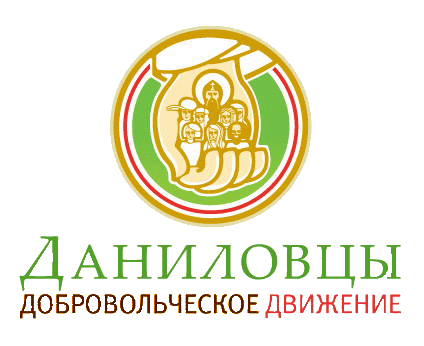 ОТЧЕТ О ДЕЯТЕЛЬНОСТИ
МЕЖРЕГИОНАЛЬНОГО МОЛОДЕЖНОГО ОБЩЕСТВЕННОГО ДВИЖЕНИЯ
В ПОДДЕРЖКУ ПРАВОСЛАВНЫХ МОЛОДЕЖНЫХ ИНИЦИАТИВ
ВО ИМЯ СВЯТОГО БЛАГОВЕРНОГО КНЯЗЯ ДАНИИЛА
«ДАНИЛОВЦЫ»
ЗА 2020 ГОДМосква, март 2021 г.Описание деятельности Добровольческого движения «Даниловцы»Межрегиональное молодежное общественное движение в поддержку православных молодежных инициатив во имя святого благоверного князя Даниила «Даниловцы» (далее – Добровольческое движение «Даниловцы», Движение «Даниловцы», «Даниловцы» или движение), как общественная организация, возникло в мае 2008 г., объединив некоторые социальные и молодежные проекты и инициативы Патриаршего центра духовного развития детей и молодежи при Даниловом мужском монастыре г.Москвы.Добровольческое движение «Даниловцы» профессионально развивает и поддерживает социальные волонтерские инициативы. Наша специализация – социальное волонтерство, то есть организация долгосрочной и регулярной работы волонтерских команд в больницах, сиротских учреждениях, приютах, интернатах, а также работа с заключенными, бездомными, пожилыми и малоимущими людьми.Мы научились привлекать активных граждан в волонтерские группы, обучать их и поддерживать их начинания и задумки. Ежегодно мы запускаем, в среднем, 3-5 новых волонтерских групп.Для наших подопечных Движение «Даниловцы» – это волонтеры, объединенные желанием бескорыстно делиться с окружающим миром теплом сердец. Мы не врачи и не педагоги, но мы верные друзья для нескольких тысяч людей и их союзники в борьбе с болезнью, одиночеством, сиротством или даже зависимостью. Зачастую для них творчество, праздники или даже простое человеческое участие становится целительным.Для волонтеров «Даниловцы» – команда профессионалов, поддерживающая и развивающая благотворительные волонтерские проекты и инициативы. Для нас очень важно, чтобы волонтерские группы работали стабильно и регулярно (каждая в своем направлении), в среднем, с периодичностью 1-2 раза в неделю.За 13 лет «Даниловцы» прочно заняли свое место среди благотворительных организаций Москвы. Мы профессионально реализуем программы по обучению, поддержке волонтеров, по подготовке и сопровождению координаторов волонтерских групп. «Даниловцев» знают. Нам доверяют.«Даниловцы» создали единственную в России Школу социального волонтерства. Обучение волонтерству, психологические тренинги, занятия по педагогике, семинары и мастер-классы от профессионалов социального волонтерства, изучение и тиражирование лучших практик — вот направления работы Школы. Школа не раз была признана лучшим учебным проектом для волонтеров в России. В 2015 году она удостоилась премии Общественной палаты «Я гражданин», в 2016 году – награды на Всероссийском форуме «Доброволец года», в 2017 году заняла первое место среди учебных проектов для волонтеров Москвы.Что волонтеры еженедельно делают для подопечных?Общаются и проводят творческие и просветительские занятия, прогулки и выездные мероприятия, организуют праздники для подопечных в больницах и социальных учреждениях;Переписываются с заключенными;Встречаются, общаются с бездомными людьми, дают им горячую еду и вещи, консультируют;Организуют благотворительные праздники, ужины и ярмарки в поддержку малоимущих и бездомных людей.Волонтеры оказывают значимую человеческую, социальную и психологическую поддержку людям в тяжелой жизненной ситуации и тем самым повышают качество их жизни. Зачастую именно волонтеры становятся единственной нитью, связывающей этих людей с обществом. Подопечные в больницах и социальных учреждениях, бездомные люди и даже заключенные — все наши подопечные бывают очень одиноки, остаются один на один со своей болезнью, оставленностью, инвалидностью или другим несчастьем. Конечно, в больницах есть врачи, в детских домах есть персонал, в городе есть социальные службы и так далее. Только все это не может заменить главного, того, что дорого каждому из нас — дружбы, живого человеческого участия, внимания, заботы и любви.В 2020 году в связи с пандемией коронавируса Движение “Даниловцы” начало работать онлайн. Частично работа волонтерских групп и учебные занятия перешли в онлайн формат. Что позволила Движению “Даниловцы” быть активными на протяжении всего 2020 года.Что делают сотрудники движения для волонтеров?Популяризируют социальное волонтерство;Способствуют самоопределению активных граждан и выбору волонтерского направления;Обучают основам волонтерства;Помогают в обретении первичных навыков и базовых знаний;Включают в команды и помогают найти свое место в волонтерской группе;Оказывают психологическую помощь и поддержку волонтерам, координаторам и командам;Приветствуют и развивают волонтерские инициативы;Организуют общение и разнообразное развитие волонтеров;Координируют взаимодействие волонтерских групп;Сотрудничают с другими благотворительными организациями;Продвигают движение в СМИ и в сети Интернет;Привлекают финансовые средства для жизнеобеспечения и стабильной работы движения.Для организации работы движения действует административная группа, в состав которой входят: руководитель движения, исполнительный директор и его помощник, куратор волонтерских групп, HR-движения, специалист по сопровождению волонтеров, директор Школы социального волонтерства, психолог движения, супервизоры, пресс-секретарь, редактор сайтов danilovcy.ru и volonter-school.ru, специалист по работе с социальными сетями.Административная группа и координаторы волонтерских групп – сотрудники движения. Всего сотрудников – почти 40 человек.Волонтерские группы Движения «Даниловцы» 2020 года:Волонтерская группа в Российской детской клинической больнице;Волонтерская группа при НМИЦ ДГОИ им. Дмитрия Рогачева;Волонтерская группа в Национальном медицинском исследовательском центре нейрохирургии им. академика Н.Н. Бурденко;Волонтерская группа в НПЦ ПЗДП им. Г.Е. Сухаревой ДЗМ (3 отделение);Волонтерская группа в НПЦ ПЗДП им. Г.Е. Сухаревой ДЗМ (14 отделение);Волонтерская группа в Морозовской детской городской клинической больнице (отделение офтальмологии);Волонтерская группа в Морозовской детской городской клинической больнице (отделение челюстно-лицевой хирургии);Волонтерская группа в Морозовской детской городской клинической больнице (отделение ревматологии);Волонтерская группа в Научно-практическом центре детской психоневрологии;Волонтерская группа в Детском наркологическом центре;Волонтерская группа в Центре содействия семейному воспитанию «Сколковский» (Филиал на ул. Нежинская);Волонтерская группа в Центре содействия семейному воспитанию «Сколковский»;Волонтерская группа в Центре содействия семейному воспитанию «Кунцевский» (группа в выходные дни);Волонтерская группа в Центре содействия семейному воспитанию «Кунцевский» (группа по пятницам);Волонтерская группа в Центре содействия семейному воспитанию «Юнона» (группа по четвергам);Волонтерская группа в Центре содействия семейному воспитанию «Юнона» (группа по воскресеньям);Волонтерская группа в Центре поддержки семьи и детства «Зюзино»;Волонтерская группа в приюте «Незнайка»;Волонтерская группа в Психоневрологическом интернате № 5;Волонтерская группа в Психоневрологическом интернате № 30;Волонтерская группа в Геронтопсихиатрическом центре милосердия;Волонтерская группа помощи бездомным;Волонтерская группа в Пансионате для ветеранов труда № 9;Группа переписки с людьми, нуждающимися в поддержке и духовном общении;Волонтерская группа в Можайской воспитательной колонии;Волонтерская группа в Исправительной колонии-5 в Можайске;Волонтерская группа в СИЗО-6 в Москве;Волонтерская группа в Психоневрологическом интернате № 18;Волонтерская группа в Центре содействия семейному воспитанию «Доверие».Волонтерская группа “Даниловцы-онлайн” (запущена в самом конце 2020 года)Волонтеры Движения “Даниловцы” начали в индивидуальном порядке посещать подопечных, проживающих на тренировочных квартирах ЦССВ “Семь Я” Из них запущены в 2020 году:нетВ 2020 году Движение «Даниловцы» закрыло:волонтерскую группу в Детском наркологическом центре по причине закрытия Центра на долгосрочный ремонт.Наши наградыВ 2016 году Школа социального волонтерства удостоена Премии Общественной палаты в номинации «Социальное волонтерство»;В 2016 году Школа социального волонтерства вошла в тройку финалистов Конкурса Федерального агентства по делам молодежи «Доброволец года»;В 2016 году Комитет общественных связей Москвы признал Добровольческое движение «Даниловцы» лучшим в области социального волонтерства;В 2017 году Московское отделение Общероссийского народного фронта признало Движение «Даниловцы» лучшей организации в области больничного (немедицинского) волонтерства;В 2017 году Комитет общественных связей Москвы назвал проект «Человек человеку» Школы социального волонтерства лучшим просветительским из учебных проектов в области волонтерства в Москве;В 2017 году Мэр Москвы С.С. Собянин наградил почетной грамотой руководителя «Даниловцев» Ю.С. Белановского за вклад в благотворительность и развитие гражданского общества;В 2019 году Мэр Москвы С.С. Собянин наградил почетной грамотой сотрудника Движения «Даниловцы» Александру Сошникову за вклад в благотворительность и развитие гражданского общества.«Даниловцы» представлены в 2020 году в:Координационном совете по развитию Добровольчества при Общественной палате РФЭкспертном совете по благотворительности и волонтерству Общественной палаты г.МосквыСовместные проекты с иными организациями:«Служба координации волонтеров» volonter.ru («Даниловцы» – соорганизаторы);Ассоциация «Союз волонтерских организаций и движений» («Даниловцы» – соучредители);Школа социального волонтерства — проект Добровольческого движения «Даниловцы» и ГБУ «Моя карьера» при участии Ассоциации «Союз волонтерских организаций и движений» по работе с волонтерами, координаторами волонтерских групп и волонтерскими организациями. Для нас очень важно, чтобы знания и опыт, накопленные благотворительными и волонтерскими организациями, работали на весь сектор НКО.Издание книгДобровольческое движение «Даниловцы» в 2020 году издало 9-ю книгу: «Социальное волонтерство. Теория и практика». Книга подробно описывает опыт Добровольческого движения “Даниловцы” по организации социальных волонтерских программ и проектов. На сегодня в России - это лучшее и самое полное методическое пособие по социальному волонтерству. Интернет сайты и социальные сети:Сайт движения “Даниловцы” - http://danilovcy.ru (около 12000 уникальных посетителей в месяц)Сайт Школы социального волонтерства - http://volonter-school.ru (около 18000 посетителей в месяц)YouTobe канал Школы социального волонтерства - https://m.youtube.com/c/Школасоциальноговолонтёрства (более 6000 подписчиков)Страница “Даниловцы” в ВК: https://vk.com/danilovcydd (более 9500 подписчиков)Страница “Даниловцы” в FB: https://www.facebook.com/danilovcy/ (около 8500 подписчиков)Страница в Instagram: https://www.instagram.com/danilovcy/ (более 1800 подписчиков) «Даниловцы» в 2020 году были представлены в следующих СМИ:Информационный портал «Аргументы и факты»;Портал «Mos.ru»;Газета «Южные горизонты»;Информационный портал «Юго-Восточный курьер»;Информационный портал «Такие дела»;Информационный портал «Kp.ru»;Информационный портал «Plus-one.vedomosti.ru»;Информационный портал Департамента труда и социальной защиты населения города Москвы;Издание «Мой район»;Агентство социальной информации;Информационный портал «Сноб»;Информационный портал «Татьянин день»;Сайт «Эхо Москвы»;Информационный портал “Филантроп”Информационный портал “Meduza”Журнал для руководителей транспортной отрасли “пульт управления”Телеканал RTVIОфициальная страница в ВК компании “BSH” в РоссииВсего – 131 публикация.Все публикации можно посмотреть тут: http://www.danilovcy.ru/tag/smi/Наши результаты:непрерывная еженедельная работа групп в течение 13 лет (за исключением периода строгого карантина в некоторых учреждениях, обусловленного пандемией коронавируса);29 действующих волонтерских групп на конец 2020 года;751 волонтерская встреча с примерно 2650 подопечными;389 волонтеров, принявших участие в жизни движения за год;352 новых волонтера, прошедших собеседование, за год;сплоченная команда из почти 40 сотрудников, которая организует создание, обеспечение, развитие и супервизию волонтерских групп;более 200 часов очных и онлайн учебных занятий и консультаций для волонтеров и сотрудников волонтерских организаций за год (приняло участие около 420 человек);Супервизоры провели около 60 групповых встреч и более 600 часов индивидуальной супервизорской поддержки для координаторов волонтерских группОколо 100 часов психологической поддержки было оказано волонтерам и координаторам волонтерских групп Движения «Даниловцы»популяризация социального волонтерства и обучение его основам через медиа-ресурсы движения, в частности, за 2020 год сделано 420 публикаций (103 видеозаписи учебных семинаров и тренингов и 317 статей о социальном волонтерстве);22 онлайн-курса (из них 4 новых), которые за год прошли 560 человек (3260 участников за все время работы);1 новая книга, а всего опубликовано 9 изданий по социальному волонтерству;активное сотрудничество со СМИ, в частности, за 2020 год выпущена 131 публикация на 18 внешних медиа-ресурсах.провели онлайн марафон в честь 12-ти летия Движения “Даниловцы” длительностью 4 часа, для чего волонтерские группы и сотрудники подготовили около 40 видео. разработали впервые в России и запустили в работу рабочий прототип электронной системы управления волонтерами, соответствующей групповой работе в социальных и медицинских учреждениях Деятельность волонтерских групп Движения «Даниловцы» в 2020 г.1. Волонтерская группа в Российской Детской Клинической БольницеКоординатор: Ирина Лабазова.Полное официальное название учреждения: РДКБ ФГАОУ ВО РНИМУ им. Н.И. Пирогова Минздрава России – обособленное структурное подразделение Российская детская клиническая больница федерального государственного автономного образовательного учреждения высшего образования «Российский национальный исследовательский медицинский университет имени Н.И. Пирогова» Министерства здравоохранения Российской Федерации.Прежнее название: Федеральное государственное бюджетное учреждение «Российская детская клиническая больница» Министерства здравоохранения Российской Федерации.Адрес учреждения: Москва, Ленинский пр-т, 117.Отделения, которые посещает группа: отделение нефрологии и отделение хирургической гинекологии.Сайт учреждения: http://rdkb.ru/Краткая история волонтерской группы: дата основания группы – 7 апреля 2009 года. Координатор – Лидия Алексеевская.С 2011 года координатор – Алена Характерова.С сентября 2013 года координатор группы – Александра Сошникова.С ноября 2015 года координаторы – Юлия Бочарова и Юлия Бутывченко.С января 2016 года координатор – Юлия Бутывченко.С марта 2017 года координатор – Екатерина Дмитриева.С сентября 2018 года координатор – Ирина Лабазова.Подопечные. Характеристика, в чем нуждаются.В отделении нефрологии РДКБ лежат ребята с хроническими почечными заболеваниями, а в гинекологическом – девочки, страдающие гинекологическими заболеваниями, часто требующими хирургического вмешательства.На каждой встрече: от 1 до 20 подопечных.Волонтеры.Открытые к общению, отзывчивые, активные молодые люди обоих полов от 18 до 45 лет, готовые делиться теплом, идеями, умениями и свободным временем, чтобы скрасить больничное одиночество подопечных и их родных.На каждой встрече: от 1 до 10 волонтеров.График работы волонтерской группы: один раз в неделю: суббота с 15.30 до 17.30.Цель посещения.Приход активных молодых людей, общение, совместное творчество скрашивают одиночество ребят, делают их пребывание в больнице не таким безрадостным и болезненным мероприятием. Они могут увидеть хоть какие-то плюсы больничного «заточения».Дети с огромным нетерпением ждут волонтеров, для них это дает смысл побыть в больнице еще одну неделю до следующего посещения. Наши посещения вдохновляют также и родителей, которые нередко тоже нуждаются в общении и словах поддержки и утешения.Формы работы с подопечными.Наши посещения наполнены творчеством: дети вместе с волонтерами занимаются лепкой, рисованием, вышиванием, плетением из бисера, стекляруса и других подобных материалов, конструированием деревянных, картонных и бумажных моделей различных зданий и сооружений, творческими наборами (гравюры, вышивка, аппликации, витражи и многое другое), созданием поделок под руководством волонтеров, которые проводят мастер-классы.Мастер-класс (творческое занятие по определенной тематике) может провести любой волонтер, у которого есть творческая идея и желание ее воплощения вместе с детьми, независимо от уровня сложности и мастерства самого волонтера – даже самые простые идеи могут оказаться очень востребованными. Вообще от волонтера не требуется никаких специальных навыков творчества, многому можно научиться по ходу дела, в том числе от ребят.В процессе творчества происходит общение с ребятами как напрямую, так и посредством наших игрушек, одеваемых на руку. Часто в разговоры втягиваются и родители. Кроме того, иногда играем в подвижные и настольные игры, а также поздравляем с праздниками и пополняем хорошей литературой книжную полочку в отделении нефрологии.Рабочие материалы.Творческие наборы (гравюры, 3D-паззлы, витражи, наборы для вышивания, аппликации и так далее), письменные и канцелярские принадлежности разного рода (карандаши, фломастеры, ручки, клей и так далее), пластилин, краски, бумага, картон, бусы, ракушки, листочки, желуди, диски (для создания украшений), пуговицы, ленты, заколки, нитки мулине, гофрированная бумага, раскраски, настольные игры, фетр, новогодние заготовки, кружки, футболки, сумки, рамки, деревянные яйца, мыло, слоеное тесто, фольга, кружева, книги по лепке, рисованию, созданию оригами и так далее.Наиболее яркие и удачные моменты за год.Получилось:1) поддерживать работу сообщества группы в «ВКонтакте» и в Инстаграме через помощника;2) справиться с трудностью поддерживать порядок в ящиках с материалами, выделили дежурных на каждое посещение, который проводит мини-инвентаризацию;3) справиться с карантином в начале года (не могли попасть более 3х недель в отделение нефрологии, ходили в гинекологию);4) больше делегировать полномочия опытным волонтерам во время отсутствия координатора;5) в группу пришло 3 новых волонтера;6) координатор, волонтеры и помощник группы написали более 10 статей для сайта Движения;7) поддерживать личный контакт с каждым из волонтеров, находящихся в группе и организовывать онлайн-встречи для сплочения нашей команды – по ZOOM, Skype (играли в игры, общались, делились новостями и просто приятно проводили время).Трудности при работе в учреждениях и при работе с подопечными.1) Работа с подопечными была до конца февраля 2020 года, в связи с тем, что были введены карантинные меры.2) Деятельность приостановлена на неопределенный срок, в связи с Covid-19.Статистика года.Количество встреч: 5 посещений отделения нефрологии и 1 посещение отделения гинекологии.Подопечных за год: волонтеры встретили около 50 человек. Волонтёров за год: 15 волонтеров.На конец года группа добровольцев насчитывает 20 человек постоянных, включая координатора и одного помощников.2. Волонтерская группа при НМИЦ ДГОИ им. Дмитрия РогачеваКоординатор: Валерия Таранова.Полное официальное название учреждения: Национальный медицинский исследовательский центр детской гематологии, онкологии и иммунологии имени Дмитрия Рогачева.Прежнее название: ФНКЦ им. Дмитрия Рогачева.Адрес учреждения: Москва, ул. Саморы Машела, д. 1.Сайт учреждения: http://www. fnkc. ru/Краткая история волонтерской группы:Первое посещение – 7 апреля 2012 года. Координатор – Павел Альшевский.С апреля 2016 года координатор – Александра Соломатина.С марта 2018 года координатор – Анна Яблокова.С марта 2019 года координатор – Валерия Таранова.Подопечные. Характеристика, в чем нуждаются: дети, находящиеся на долечивании или постановке диагноза в Пансионате НМИЦ ДГОИ. Нуждаются в организации досуга.На каждую встречу приходят 10-25 детей.Волонтеры: женщины и мужчины от 18 до 45 лет.На каждой встрече: 2-10 волонтеров.График работы волонтерской группы: 2 раза в неделю – пятница 18.00-20.00 и воскресенье 12.00-14.00.Цель посещения: организация досуга, обучение, общение, игры.Формы работы с подопечными: организация творческих занятий и мастер-классов, настольные и подвижные игры, общение, в том числе онлайн.Рабочие материалы: пластилин, акриловые и акварельные краски, бумага, ватман, картон, ткань, войлок, фетр, бисер, наклейки, масса для лепки, блестки, нитки, синтепон, наборы для творчества, настольные игры, мячи.Наиболее яркие и удачные моменты за год:Январь: Мастер-класс по созданию поделки «Умка» из ватных дисков.Февраль: Мастер-класс по изготовлению валентинок в технике квиллинг.Март: Рабочая встреча «Какой я волонтер?».Апрель: Просветительский мастер-класс по внутренним конфликтам.Май: Видео-привет для подопечных в честь 12-летия Даниловцев.Июнь: Встреча с волонтерами – обсуждение сезона.Июль: Каникулы.Август: Каникулы.Сентябрь: Встреча для волонтеров, направленная на обучение новым техникам рисования. Декабрь: Подготовка видеопоздравления детям с участием костюмированных героев, а также рисование поздравительного плаката для детей. Передача подарков и плаката детям через ответственное лицо со стороны учреждения.Трудности при работе в учреждениях и при работе с подопечными: карантины.Что требуется со стороны Движения: Материальная помощь: требуются материалы для творчества, настольные игры, подарки на Рождество и Пасху на время очных посещений. Сотрудничество со сторонними организациями: Фонд «Подари жизнь»Статистика года. Подопечных за год: около 50 подопечных.Количество встреч: 8 очных посещений в год. Волонтёров за год: около 30 волонтеров. На конец года 38 волонтеров в группе. 3. Волонтерская группа в Национальном медицинском исследовательском центре нейрохирургии им. академика Н.Н. БурденкоКоординатор: Любовь Моисеева, Ксения Дунаева.Полное официальное название учреждения: Федеральное государственное автономное учреждение «Национальный медицинский исследовательский центр нейрохирургии имени академика Н.Н. Бурденко» Министерства здравоохранения Российской Федерации.Прежнее название: НИИ нейрохирургии им. Н.Н. Бурденко.Адрес учреждения: Москва, 4-я Тверская-Ямская ул., д. 16.Отделения, которые посещает группа: 2 детских нейрохирургических отделения.Сайт учреждения: https://www.nsi.ru/Краткая история волонтерской группы: волонтерская группа в Бурденко была основана в мае 2008 года. Координатор – Андрей Мещеринов.С 2012 года координатор – Алексей Бородкин.С апреля 2015 года координатор – Кирилл Кочкин.С марта 2017 года координаторы – Кирилл Кочкин и Любовь Моисеева.С сентября 2017 года – Любовь Моисеева. С мая по август 2020 – Ксения Дунаева.Подопечные. Характеристика, в чем нуждаются: дети с заболеваниями головного и спинного мозга, требующими срочного хирургического вмешательства – опухолями, ДЦП, инсультами, эпилепсией и другими заболеваниями. Дети нуждаются, в первую очередь, во внимании. Несмотря на то, что они находятся в больнице с родителями (чаще – с мамой), но им нужны контакты и с другими людьми из «обычного» мира, которые отвлекают их от болезни и придают сил для излечения.На каждой встрече: от 2 до 15 подопечных.Волонтеры: женщины и мужчины от 18 до 45 лет.На каждой встрече: от 1 до 15 волонтеров. Часто практикуем объединение двух отделений в холле у лифтов.График работы волонтерской группы: два раза в неделю – понедельник и среда с 17.30 до 20.00.Цель посещения: поддержать ребенка своим теплом и вниманием, чтобы ребенку было с нами хорошо и интересно. Отвлечь ребенка от больничной жизни.Формы работы с подопечными: занимаемся тем, что ребенку интересно и чем ему можно заниматься: лепим, рисуем, надуваем воздушные и мыльные шары, складываем оригами, играем в настольные игры, и т. п. Иногда проводим мастер-классы.Рабочие материалы: пластилин, альбомы, карандаши, краски, кисточки, стаканчики для воды, раскраски, картон, цветная бумага и т.п.Наиболее яркие и удачные моменты за год: январские творческие мастер-классы.Трудности при работе в учреждениях и при работе с подопечными: в марте 2020 года введен карантин. Что требуется со стороны Движения: материалы для творчества.Сотрудничество с приглашенными коллективами: нет.Сотрудничество со сторонними организациями: нет.Статистика года:Количество встреч: 15 очных посещений.Подопечных за год: около 60 подопечных.Волонтеров за год: 10 волонтеров.На конец года в группе 5 действующих волонтеров.4. Волонтерская группа в НПЦ ПЗДП им. Г.Е. Сухаревой ДЗМ (3 отделение)Координатор: Александра Желтова.Полное официальное название учреждения: Государственное бюджетное учреждение здравоохранения города Москвы «Научно-практический центр психического здоровья детей и подростков им. Г.Е. Сухаревой Департамента здравоохранения города Москвы».Прежнее название: 6-я детская психиатрическая больница.Адрес учреждения: Москва, 5-й Донской проезд, д. 21АОтделение, которое посещаем: 3-е острое женское отделение.Сайт учреждения: http://www. npc-pzdp. ru/Краткая история волонтерской группы: группа появилась в 2009 году. Координатор – Светлана Перегудова.С сентября 2010 года координатор – Елизавета Чистякова.С сентября 2015 года координатор – Ирина Нуриманова.С декабря 2016 года координатор – Мария Туманова.С апреля 2017 года – Марина Модестова.С апреля 2018 г. – Александра Желтова.Подопечные. Характеристика, в чем нуждаются:Младшая группа: девочки 7-13 лет, с особенностями поведения и развития интеллектуальной и эмоционально-волевой сферы, часто из неблагополучных семей и интернатов. Потребность этих детей в уважительном теплом общении, в совместных занятиях с взрослыми, в сюрпризах, в признании их индивидуальности, способностей и талантов.Старшая группа: девушки-подростки от 13 до 18 лет, часто из социально-неблагополучных семей, имеют опыт периодических госпитализаций в течение многих лет или последнего короткого периода времени. Нуждаются в уважении и внимании, в признании их интересов, индивидуальности, достижений и сомнений.На каждой встрече: от 8 до 20 детей. С марта посещения переведены в онлайн-формат.Волонтеры: женщины старше 18 лет.На каждой встрече: от 2 до 5 волонтеров.График работы волонтерской группы: 2 раза в неделю – вторник и четверг с 17.00 до 18.30.Цель посещения: постараться раскрыть талант и способности каждого ребенка (насколько это возможно в данных условиях), поддержать детей в их переживаниях, создать на время занятия радостное и уважительное пространство, в котором ребенок получит опыт «я могу», «я умею», «мне интересно», «я интересен, важен и нужен».Формы работы с подопечными: мастер-классы, занятия в формате свободного творчества, обсуждение книг и личных вопросов, музыкальные занятия с гитарой, онлайн-просмотр мультфильмов, онлайн-зоопарк (волонтеры знакомят подопечных со своими питомцами).Рабочие материалы: ножницы, цветная бумага, картон, ткань, двойной скотч, клей-карандаш, сухоцветы, гофрированная бумага, нитки для вязания, пластилин, глина, солома, краски, деревянные заготовки, карандаши, фломастеры, ватман в рулоне, журналы, распечатанные доп. материалы (раскраски, загадки, ребусы).Наиболее яркие и удачные моменты за год.1) Освоение новых настольных игр. В январе и феврале был большой запрос от подопечных на игры. Много новых игр освоили.2) Музыкальное онлайн-занятие с гитарами от волонтера. Девчонки играли на гитаре и пели с помощью аккордов на экране. Занятие получилось очень эмоциональным. 4) Онлайн-зоопарк. Девчонки были в восторге от увиденных на экране питомцев волонтеров. Наперебой рассказывали о своих любимых животных. С большим интересом разглядывали квартиры волонтеров и просили показать еще.5) Онлайн-тесты. Каждая девочка выбирала тест для себя и получала индивидуальную характеристику. Шуточно, весело.6) Совместный онлайн-просмотр мультфильмов. Девочки с удовольствием смотрели короткометражные мультфильмы, бурно их обсуждали и просили еще.Трудности при работе в учреждениях и при работе с подопечными.С марта 2020 года введены карантинные меры, которые периодически послаблялись и давали волонтерам работать с детьми. При организации онлайн работы не всегда хорошо работает интернет-связь. Некоторые технические моменты оставляют желать лучшего.Что требуется со стороны Движения: материалы для творчестваСотрудничество со сторонними организациями: нетСтатистика года:Количество встреч: 53 встречи (с учётом каникул в июле и августе, карантина).Подопечных за год: примерно 110 человек.Волонтёров за год: 17 волонтеровНа конец года: 22 волонтера в группе.5. Волонтерская группа в НПЦ ПЗДП им. Г.Е. Сухаревой ДЗМ (14 отделение)Координатор: Мария Плетнева.Полное официальное название учреждения: Государственное бюджетное учреждение здравоохранения города Москвы «Научно-практический центр психического здоровья детей и подростков им. Г.Е. Сухаревой Департамента здравоохранения города Москвы».Прежнее название: 6-я детская психиатрическая больница.Адрес учреждения: Москва, 5й Донской проезд, д. 21А.Отделение, которые посещаем: 14-е отделение.Сайт учреждения: http://www. npc-pzdp. ru/Краткая история волонтерской группы: группа появилась в мае 2019 года. Координатор – Мария Плетнева.Подопечные. Характеристика, в чем нуждаются: подростки (девушки и парни) от 13 до 18 лет, часто из социально неблагополучных семей, имеют опыт периодических госпитализаций в течение многих лет или последнего короткого периода времени. Нуждаются в уважении и внимании, в признании их интересов, индивидуальности, достижений.На каждой встрече: от 5 до 25 детей.Волонтеры: женщины и мужчины старше 18 лет.На каждой встрече: от 3 до 10 волонтеров.График работы волонтерской группы:1 раз в неделю – воскресенье с 11.00 до 13.00.Цель посещения: постараться раскрыть талант и способности каждого ребенка (насколько это возможно в данных условиях), поддержать детей в их переживаниях, создать на время занятия радостное и уважительное пространство.Формы работы с подопечными: мастер-классы, занятия в формате свободного творчества, коллажи, настольные игры, интерактивные игры, рисование, оригами, обсуждение книг и личных вопросов, музыкальные мастер-классы, игры на свежем воздухе в весенне-летний период. Рабочие материалы: ножницы, цветная бумага, картон, ткань, двойной скотч, клей-карандаш, гофрированная бумага, нитки для вязания, пластилин, глина, краски, деревянные заготовки, карандаши, фломастеры, настольные игры.Наиболее яркие и удачные моменты за год:1) Игра «Сделай и продай снежинку». Вырабатывает навыки коммуникации, творчества, способность что-то предложить и показать выгодные стороны своего товара. Вырабатывает навыки в команде, умение правильно распределить роли. Дети очень активно включались в эту игру. Игра стала хитом, и мы с удовольствием ее повторяем в зимний период. 2) Музыкальный мастер-класс. Творческие подростки всегда с нетерпением ждут этого мастер-класса. Им нравится разучивать свои любимые песни на музыкальных инструментах, а у кого их нет, с удовольствием подпевают. Этот мастер-класс отлично проходит и в онлайн-формате. Причем в этом случае они проявляют намного больше инициативы. 3) Быстрое переключение на онлайн-формат во время ковид-карантина. Подростки с удовольствием общались в онлайн-формате и волонтеры быстро откликнулись на новый формат. 4) Открытки с поздравлениями другим детям, которые лежат в боксах, и у них нет никаких посещений. Написание трогательных пожеланий для вновь прибывших в отделение подростков. Подопечные с большой заботой и креативно изложили на бумаги свой опыт вновь прибывшим. 5) Обсуждение книг – удивило, как подростки быстро включаются в обсуждение книг и с удовольствием высказывают свою точку зрения. 6) Прогулки на свежем воздухе (летом), спортивные игры. Подростки с удовольствием объединяются в команды, с терпением относятся друг другу и с удовольствием откликаются на любую подвижность.Трудности при работе в учреждениях и при работе с подопечными: Введение карантина с марта 2020 года. Карантинные меры мягкие. Продолжались посещения детей.
Основная сложность при работе с учреждением - каждые три недели обновлять справки на отсутствие ковида. Что требуется со стороны Движения: материалы для творчества.Сотрудничество с приглашенными коллективами: нет.Сотрудничество со сторонними организациями: нет.Статистика года:Количество встреч: 43 Подопечных за год: примерно 200 человек (из расчета, что ребенок находится в больнице в течение месяца).Волонтеров за год: 15 волонтеров.На конец года: 6 волонтеров в активном статусе 6. Волонтерская группа в Морозовской детской городской клинической больнице (отделение офтальмологии)Координатор: Заяна Шаршикова.Полное официальное название учреждения: Государственное бюджетное учреждение здравоохранения города Москвы «Морозовская детская городская клиническая больница Департамента здравоохранения города Москвы».Адрес учреждения: Москва, 4-й Добрынинский переулок, дом 1/9.Отделение, которые посещаем: отделение офтальмологии.Сайт учреждения: мороздгкб.рфКраткая история волонтерской группы: дата основания группы – 19 января 2016 г. Координатор – Татьяна Сабрекова. С сентября 2018 г. координатор – Заяна Шаршикова.Подопечные. Характеристика, в чем нуждаются.Мальчики и девочки до 17 лет (до 6-ти лет лежат в больнице вместе со взрослыми),которые попали в отделение из-за повреждения, инфекции, болезни глаз и т.п. В больницеим делают операции, лечат. Дети нуждаются в веселом, интересном проведении времении общении.Волонтеры: молодые девушки, женщины. На каждой встрече 3-4 волонтёровГрафик работы волонтерской группы: два раза в неделю: по средам и пятницам с 18:45 до 20:30.Цель посещения:Обеспечить детям интересный вечерний досуг и общение. Из занятий это по большей части лепка из пластилина – с маленькими детьми (3-6 лет), рисование, настольные игры с младшими и старшими подростками (9-17 лет), общение. Иногда мамам, папам, бабушкам тоже бывает интересно что-то поделать, и они прекрасно рисуют-лепят, вместе с детьми или даже сами.Формы работы с подопечными:В игровой отделения проводим с детьми игры, творческие мастер-классы, играем в различные настольные игры на сообразительность, скорость и реакцию, логику и ловкость рук. Есть волонтеры, которым интересно заниматься с маленькими, есть – кто любит и хорошо общается с подростками. Каждый – и ребенок, и волонтер, выбирает себе занятие по душе. У нашей группы есть особенность – детей в отделении выписывают очень быстро, иногда они проводят в больнице всего несколько дней, поэтому часто мы приходим и встречаем уже незнакомых нам детей, хотя ходим довольно часто. Из-за этого наше посещение – это всегда новые встречи, новые знакомства и общение. Каждый раз мы учимся знакомиться и прощаться, при этом очень важно провести вечер с искренним желанием быть и сделать что-то вместе, получить от этого удовольствие и радость. Каждый волонтер может придумать, подготовить и провести свой мастер-класс. Под Новый год мы всегда готовим спектакль. Ищем сценарий, распределяем роли, находим или арендуем красивые костюмы. Праздник с Дедом Морозом и Снегурочкой, Бабой Ягой и другими персонажами, с интерактивом, играми, загадками, хороводом, елкой и, конечно, с вручением подарков, получается очень веселым и запоминающимся.Рабочие материалы: пластилин, акварельные краски, цветные карандаши, пастельные мелки и фломастеры, кисточки, клей, цветная бумага, картон (белый и цветной), доски и стеки для пластилина, альбомы для рисования, кубики, настольные игры, гравюры, ножницы, книги про лепку из пластилина, раскраски. Настольные игры.Наиболее яркие и удачные моменты за год.Интересные мастер-классы по рисованию.Трудности при работе в учреждениях и при работе с подопечными.С марта 2020 года введен строгий карантин. Что требуется со стороны Движения: нынешнего участия движения вполне достаточно. Сотрудничество с приглашенными коллективами: нетСотрудничество со сторонними организациями: нетСтатистика года.Количество посещений - 16 посещений (ходили январь-февраль, потом началась пандемия), Подопечных за год: 255 детейНа конец года 3 волонтера в активном статусе.7. Волонтерская группа в Морозовской детской городской клинической больнице (отделение челюстно-лицевой хирургии)Координатор: Анна Козырева.Полное официальное название учреждения: Государственное бюджетное учреждение здравоохранения города Москвы «Морозовская детская городская клиническая больница Департамента здравоохранения города Москвы».Адрес учреждения: Москва, 4-й Добрынинский переулок, дом 1/9.Отделение, которые посещаем: отделение челюстно-лицевой хирургии.Сайт учреждения: мороздгкб.рфКраткая история волонтерской группы: дата основания – 9 июня 2019 года. Координатор – Анна Козырева.Подопечные. Характеристика, в чем нуждаются: дети, которые попали в отделение из-за повреждения или неправильного формирования черепно-челюстно-лицевой области, а также для устранения приобретенных дефектов и деформаций черепа и лица. Дети нуждаются в веселом, интересном проведении времени и общении.Волонтеры: женщины и мужчины от 18 до 45 лет.На каждой встрече: 3-4 волонтера.График работы волонтерской группы: еженедельно по воскресеньям с 16:00 до 17:30.Цель посещения: организовать детям интересный вечерний досуг и общение.Формы работы с подопечными. играем, проводим творческие мастер-классы. Каждый волонтер может придумать, подготовить и провести свой мастер-класс. Рабочие материалы: пластилин, акварельные краски, цветные карандаши, пастельные мелки и фломастеры, кисточки, клей, цветная бумага, альбомы для рисования, настольные игры, раскраски. Настольные игры.Наиболее яркие и удачные моменты за год творческие мастер-классыТрудности при работе. С марта 2020 года введен строгий карантин. Что требуется со стороны Движения. нынешнего участия движения вполне достаточно.Сотрудничество с приглашенными коллективами/сторонними организациями. нетСтатистика года.Количество встреч за год 10 до ухода в онлайнКоличество подопечных за год 50Количество волонтеров за год 10Количество волонтеров на конец года 58. Волонтерская группа в Морозовской детской городской клинической больнице (отделение ревматологии)Координатор: Мария Шевченко.Полное официальное название учреждения: Государственное бюджетное учреждение здравоохранения города Москвы «Морозовская детская городская клиническая больница Департамента здравоохранения города Москвы».Адрес учреждения: Москва, 4-й Добрынинский переулок, дом 1/9.Отделение, которые посещаем: отделение ревматологии.Сайт учреждения: мороздгкб.рфКраткая история волонтерской группы: дата основания – ноябрь 2019 года. Координатор – Мария Шевченко.Подопечные. Характеристика, в чем нуждаются: Мальчики и девочки до 17 лет (до 6-ти лет лежат в больнице вместе со взрослыми), которые попадают в больницу для проведения диагностики и лечения заболеваний ревматологического характера. Дети нуждаются в веселом, интересном проведении времени и общении.Волонтеры: женщины и мужчины от 18 до 40 лет.На каждой встрече: 3-4 волонтера.График работы волонтерской группы: раз в неделю – по воскресеньям с 11:00 до 13:00.Цель посещения: обеспечить детям общение, интересный досуг.Формы работы с подопечными: творческие мастер-классы и настольные игры.Рабочие материалы: пластилин, акварельные краски, цветные карандаши, пастельные мелки и фломастеры, кисточки, клей, цветная бумага, картон (белый и цветной), доски и стеки для пластилина, альбомы для рисования, кубики, настольные игры, гравюры, ножницы, книги про лепку из пластилина, раскраски. Настольные игры.Наиболее яркие и удачные моменты за год: мастер-классы, онлайн-встреча группы с директором «Школы социального волонтерства» Лидией Алексеевской. Трудности при работе в учреждениях и при работе с подопечными: С марта 2020 года введен строгий карантин. Что требуется со стороны Движения: нынешнего участия движения достаточно.Сотрудничество с приглашенными коллективами: нет.Сотрудничество со сторонними организациями: нет.Статистика года:Количество посещений: 10Подопечных за год: около 30 детей Волонтеров, участвовавших в течение года: 7 человек Волонтеров в группе: 12 волонтеров9. Волонтерская группа в Научно-практическом центре детской психоневрологииКоординатор: Елизавета Кондрашова.Полное официальное название учреждения: Научно-практический центр детской психоневрологии Департамента здравоохранения города Москвы.Адрес учреждения: Москва, Мичуринский пр., 74.Сайт учреждения: https://www.npcdp.ru/Краткая история волонтерской группы: дата основания – 28 сентября 2019 г. Координатор – Елизавета Кондрашова.Подопечные. В Центре проводится комплексное восстановительное лечение больных детским церебральным параличом (ДЦП), последствиями черепно-мозговой и позвоночно-спинномозговой травм, с аномалиями и пороками развития центральной и периферической нервной системы, с рассеянным склерозом и с множеством других неврологических заболеваний. Дети нуждаются в организации интересного свободного времени, общении с людьми не из больничного круга. На каждой встрече какое количество подопечных – от 8 до 15 человек.Волонтеры: Женщины и мужчины в возрасте от 18 до 40 лет. На каждой встрече количество волонтеров 3-4 волонтераГрафик работы волонтерской группы один раз в неделю, по субботам с 11.00 до 13.00.Цель посещения. Во время занятий с волонтерами дети понимают, что их заболевания не ограничивают их возможности в жизни и не делают их другими, что они ничем не отличаются от других и могут достичь целей, которые сами себе поставят.Формы работы с подопечными. Творческие занятияРабочие материалы. Материалы для творчества.Наиболее яркие и удачные моменты за год – посещения, посвященные 23 февраля и 8 мартаТрудности при работе. С марта 2020 года введен строгий карантин. При работе в учреждении: административные трудности при вхождении новых волонтеров (получение медицинских справок, трудности при оформлении пропусков в учреждение).При работе с подопечными: сложно найти те виды активности, которые подходили бы всем детям, пришедшим на посещения; налаживание контакта с детьми на посещении.Что требуется со стороны Движения.Материальная помощь в виде рабочих материалов. Поддержка в решении административных вопросов с учреждением.Сотрудничество с приглашенными коллективами/сторонними организациями. Не было.Статистика года:Количество встреч за год -18 человекКоличество подопечных за год 86 человекКоличество волонтеров за год 8 человекКоличество волонтеров на конец года 8 человек10. Волонтерская группа в Детском наркологическом центреКоординатор: Александр Валентьев.Полное официальное название учреждения: ГБУЗ г. Москвы «Московский научно-практический центр наркологии Департамента здравоохранения города Москвы» Детский наркологический центр (филиал).Сайт учреждения: https://narcologos.ru/Адрес учреждения: г. Москва, Ленинский проспект, 89а.Краткая история волонтерской группы: дата основания группы – май 2008 г. Координатор – Сергей Майоров. С ноября 2009 г. – Мария Крюковская и Михаил Котляревский. С марта 2010 г.– Мария Филатова. С марта 2012 г. – Сергей Рассказов и Кирилл Кочкин. С октября 2012 г. – Сергей Рассказов. С 2013 г. – Елизавета Орехова. С января 2014 г. – Валерия Антонова и Максим Рыков. С февраля 2014 г. – Светлана Блинова. С сентября 2014 г. координатор – Анастасия Лямина. С октября 2016 г. координатор – Екатерина Цыганкова. С февраля 2019 г. координатор – Александр Валентьев.Подопечные. Характеристика, в чем нуждаются: подростки от 12 до 17 лет. Разносторонние, креативные, каждый со своими особенностями. У многих подопечных сложный характер, а также острая нужда во внимании, общении и признании их достижений.На каждой встрече: от 3 до 25 детей (стационар 25 человек).Волонтеры: активные и ответственные люди в возрасте до 40 лет. Наша группа объединяет разных молодых людей и девушек, что позволяет разнообразить темы занятий, а также вовлечь в процесс детей любого возраста. Среди нас есть как творческие личности, придумывающие необычные мастер-классы и викторины, так и ответственные исполнители, готовые поддержать любую инициативу.На каждой встрече: от 1 до 10 волонтеров.График работы волонтерской группы:Четверг – с 19.00 до 20.00.Суббота – с 16.00 до 18.00.Цель посещения:1. Создать теплую, доверительную и поддерживающую атмосферу на занятиях с детьми.2. Своим примером показать подросткам, что можно интересно и весело проводить время без употребления алкоголя или наркотиков.3. Поделиться знаниями и опытом с детьми.4. Помочь подопечным раскрыть свой потенциал.Формы работы с подопечными: настольные и подвижные игры, творческие мастер-классы, викторины, киноклубы, презентации, чаепития.Рабочие материалы: настольные игры, бумага, карандаши, краски, фломастеры, кисточки, ножницы, скотч, картон, альбомы для рисования, клей, нитки для вязания, бисер, ноутбук, колонки, проектор, флешка. Для чаепития: травяной чай, сахар, печенье, вафли, пряники, мармелад, конфеты.Наиболее яркие и удачные моменты за год:1) Мастер-класс по росписи футболок.2) Создание роликов волонтерами для подопечных, когда нам запретили посещения диспансера.3) Онлайн-встречи группы в период карантина.Трудности при работе: посещения «Квартала» приостановлены на неопределенное время с 04.02.20.Что требуется со стороны Движения: способствовать возобновлению посещений «Квартала».Сотрудничество с приглашенными коллективами/сторонними организациями: не было.Статистика года.Количество встреч за год: 8 очных встреч Количество подопечных за год: около 30Количество волонтеров за год: около 10Количество волонтеров на конец года: около 1011. Волонтерская группа в Центре содействия семейному воспитанию «Сколковский» (Филиал на ул. Нежинская)Координатор: Анна Копетей.Полное официальное название учреждения: Государственное казенное учреждение города Москвы «Центр содействия семейному воспитанию «Сколковский» Департамента труда и социальной защиты населения города Москвы.Прежнее название: Дом Ребенка специализированный № 21Адрес учреждения: Москва, ул. Нежинская, дом 12.Сайт учреждения: https://usynovi-moskva.ru/our-centers/skolkovskiy/ Краткая история волонтерской группы: дата основания – 6 марта 2018 года. Координатор группы – Марианна Бушуева. С октября 2020 г. координатор – Анна Копетей.Подопечные. Дети с психическими и физическими задержками развития, оставшиеся без попечения родителей. Возраст от 2 до 18 лет. Имеются нарушения речи, некоторые не умеют ходить и находятся в колясках . Могут сильно реагировать на громкие звуки, яркий свет, сильные запахи. Нуждаются в прогулках, общении, так же в проведение познавательных игр и творческих занятиях.На каждой встрече какое количество подопечных 1 волонтер – 1 ребенок, от 3 до 10 детей.Волонтеры женщины(преимущественно) и мужчины от 18 до 35 летНа каждой встрече количество волонтеров 3-10 волонтеров.График работы волонтерской группы один раз в неделю по воскресеньям с 16:00 до 17:30Цель посещения. Организовать помощь детям во время пребывания на свежем воздухе, т. к. все дети несамостоятельные и для прогулки каждому требуется взрослый сопровождающий. Развитие навыков общения и взаимодействия с помощью игр.Формы работы с подопечными. Прогулки с детьми на территории Центра. Проведение подвижных игр на детской площадке, интерактивных игр и творческих занятий в игровой комнате. Рабочие материалы. мячи, лопаты, снеголепы, массажеры для рук, воздушные шары, мыльные пузыри, кукольный театр, музыкальные инструменты, игрушки, книги, карандаши, кисточки, акварельные краски и раскраски, альбомы для рисования, пластилин, цветные мелки, влажные салфетки.Наиболее яркие и удачные моменты за годЛетние прогулки на свежем воздухе с проведением спортивных игр и разминок.Создание нового формата общения с детьми, в сложившихся условиях карантина.Проведение онлайн-экскурсии, чтение сказок по ролям, интерактивные игры.Вручение новогодних подарков. Трудности при работе. У подопечных нарушена речь, мелкая моторика, координация в движении, необходим строгий контроль за детьми во время посещения.Что требуется со стороны Движения. В обеспечении материалами для творчества. Помощь в смягчении запросов администрации к волонтерам по предоставлению справок. Психологическая поддержка волонтеров, работающих с самыми трудными детьми. Сотрудничество с приглашенными коллективами/сторонними организациями. нетСтатистика года.Количество встреч за год, включая онлайн: около 30 Количество подопечных за год: 34 ребенкаКоличество волонтеров за год: 17Количество волонтеров на конец года: 9 (активных)12. Волонтерская группа в Центре содействия семейному воспитанию «Сколковский»Координатор: Наталия Миткинова.Полное официальное название учреждения: Государственное казенное учреждение города Москвы «Центр содействия семейному воспитанию «Сколковский» Департамента труда и социальной защиты населения города Москвы.Прежнее название: Детский Дом-Интернат (ДДИ) для умственно отсталых детей № 24.Адрес учреждения: Москва, Сколковское шоссе д. 6.Сайт учреждения: Сайт учреждения: https://usynovi-moskva.ru/our-centers/skolkovskiy/Краткая история волонтерской группы: посещения детей начались с июля 2013 года. Координатор – Светлана Блинова. С апреля 2016 года координатор – Виктория Прохорова. С апреля 2019 года координатор – Анастасия Делкова. С декабря 2019 года координатор – Елена Сметанина. С апреля 2020 координатор – Наталия Миткинова.Подопечные: дети с особенностями развития от 7 до 22 лет. Большинство детей без родителей, но есть и семейные дети, к которым приходят родственники, а также забирают их домой. Дети нуждаются в общении, в развитии полезных навыков, хорошо идут на контакт и с удовольствием учатся, что радует и вдохновляет.На каждой встрече какое количество подопечных: при посещении в учреждении от 10 до 25 детей, на онлайн встречи от 4 до 15 детей.Волонтеры: женщины и мужчины от 18 до 45 лет.На каждой встрече количество волонтеров: 2-7 волонтеров.График работы волонтерской группы: 1 раза в неделю – по субботам с 16.00 до 17.30.Цель посещения: общение с детьми и их социализация: обучение полезным навыкам, закрепление и развитие навыков, и конечно же быть другом, который поддержит и выслушает.Формы работы с подопечными: волонтеры во время посещений гуляют с детьми, играют в подвижные игры, проводят различные мастер-классы, танцуют и обучают танцам, йоге.Рабочие материалы: краски, альбомы, фломастеры, карандаши, кисти, пластилин, музыкальные инструменты, мелки, продукты питания.Наиболее яркие и удачные моменты за год:- Мастер-класс по профессиям.- Мастер-класс по определению размера одежды.- Спортивный мастер-класс с тренером АФК.- Кулинарные мастер-классы: приготовление десертов без сахара, рисование на печеньях.- Серия мастер-классов по йоге от волонтера-профессионального тренера по йоге.- Открытки для детей в период карантина: волонтеры сделали открытки (с сюрпризами) своими руками, а также сделали видео-приветствие для детей. Сотрудники центра показали детям видео и вручили каждому ребенку по именной открытке.- Танцевальный мастер-класс онлайн: индийские танцы.- Новогоднее поздравление детей с 2021 годом.Трудности при работе. В период онлайн-работы возникающие трудности решались оперативно.Что требуется со стороны Движения: привлекать новых волонтеров.Сотрудничество с приглашенными коллективами/сторонними организациями: Пасхальные подарки от благотворителей с доставкой в ДДИ.Статистика года.Количество встреч за год, включая онлайн: 41 встреча. Количество подопечных за год: посетили около 100 подопечных.Количество волонтеров за год: около 20 волонтеров.Количество волонтеров на конец года: 13 волонтеров, включая координатора.13. Волонтерская группа в ГКУ ЦСПР «Дом Детей» (Центр социальной поддержки и реабилитации детей-инвалидов).Координатор: Юлия Курбатова.Полное официальное название учреждения: ГКУ ЦСПР «Дом Детей» (Центр социальной поддержки и реабилитации детей-инвалидов).Прежнее название: Государственное казенное учреждение Центр содействия семейному воспитанию «Кунцевский».Адрес учреждения: Москва, ул. Академика Павлова, д. 15, стр. 1.Сайт учреждения: https://usynovi-moskva.ru/our-centers/dom-detey/Краткая история волонтерской группы: дата основания – 6 апреля 2014 г. Координатор Анна Гарибян. С декабря 2018 г. – Юлия Курбатова.Подопечные. Ребята с ограничениями здоровья. Прогулки с инвалидными колясками.На каждой встрече какое количество подопечных 2-5Волонтеры женщины и мужчины от 18 лет до 45 летНа каждой встрече количество волонтеров от 2 до 5 человекГрафик работы волонтерской группы два раза в неделю: по субботам с 16-30 до 18-00 и по воскресеньям с 11-00 до 12-00Цель посещения прогулки на свежем воздухеФормы работы с подопечными прогулки, общениеНаиболее яркие и удачные моменты за год – прогулки.Трудности при работе -нет.Что требуется со стороны Движения привлечение волонтеров и организация регулярных прогулокСотрудничество с приглашенными коллективами/сторонними организациями не былоСтатистика года.Количество встреч за год 45Количество подопечных за год 40Количество волонтеров за год 15Количество волонтеров на конец года 2014. Волонтерская группа в Центре содействия семейному воспитанию «Кунцевский» (группа по пятницам)Координатор: Наталья Гребенник.Полное официальное название учреждения: ГКУ ЦСПР «Дом Детей» (Центр социальной поддержки и реабилитации детей-инвалидов).Прежнее название: Государственное казенное учреждение Центр содействия семейному воспитанию «Кунцевский».Адрес учреждения: Москва, ул. Академика Павлова, д. 15, стр. 1.Сайт учреждения: https://usynovi-moskva.ru/our-centers/dom-detey/Краткая история волонтерской группы: дата основания – октябрь 2019 г. Координатор Наталья Гребенник (Косинова). Основное направление – прогулки с детьми из отделения «Милосердие». Из-за ситуации с пандемией Covid-19, доступ в учреждение был ограничен и осложнен дополнительными справками. С октября 2020 года волонтерская группа была переформирована в онлайн-формат и сейчас занимается подготовкой и проведением онлайн-занятий для детей-подростков из другого отделения.Подопечные - Дети в возрасте от 4 до 23 лет с ограниченными возможностями здоровья (дети-сироты, дети, оставшихся без попечения родителей, родительские дети, находящиеся на реабилитации в учреждении)На каждой встрече какое количество подопечных - от 5 до 15 человекВолонтеры - женщины и мужчины от 18 лет до 50 лет. На каждой встрече количество волонтеров - от 3 до 7 человекГрафик работы волонтерской группы – до пандемии один раз в неделю, в субботу с 11 до 12.15. С октября 2020 года – один раз в неделю, в среду или четверг с 19.00 до 19.40Цель посещения – до пандемии группа занималась прогулками с детьми, которые не могли самостоятельно передвигаться. С октября 2020 года мы начали готовить онлайн-занятия, направленные на социальную адаптацию ребят, развитие логики, воображения, памяти – постановка и чтение сказок, игры на память (ребятам предлагается угадать фильм по заранее подготовленным стоп-кадрам, или угадать известную песню по мелодии), рисование на интерактивной доске на платформе Zoom.Формы работы с подопечными – прогулки и онлайн-формат.Рабочие материалы – нет.Наиболее яркие и удачные моменты за год: успешная реорганизация волонтерской группы из оффлайн в онлайн-формат, что также подразумевало полную трансформацию целей и задач группы.Трудности при работе. Для продолжения очных посещений в ДДИ необходимо предоставление дополнительных справок (результаты анализа ПЦР на еженедельной основе).Сотрудничество с приглашенными коллективами/сторонними организациями. Не было.Статистика года.Количество встреч за год - 25Количество подопечных за год - 20Количество волонтеров за год - 7Количество волонтеров на конец года - 715. Волонтерская группа в Центре содействия семейному воспитанию «Юнона» (группа по четвергам) Координатор: Анастасия Зискинд Полное официальное название учреждения: ГКУ ЦССВ «Юнона».Прежнее название учреждения: Детский Дом-Интернат (ДДИ) для умственно отсталых детей № 7.Адрес учреждения: Москва, ул. Профсоюзная, д. 47, корп. 2. Отделения, которые посещает группа: группа мальчиков-подростков Сайт учреждения: https://usynovi-moskva.ru/our-centers/yunona/Краткая история волонтерской группы. Дата основания – 6 октября 2017 года. Координатор группы– Ядвига Долгих. С октября 2019 года координатор – Анастасия Зискинд. Подопечные. Дети-сироты, дети из семей, с умственной отсталостью. Нуждаются в организованном интересном досуге и дополнительном общении. Во время занятий желательно расширение кругозора ребят и круга их интересов. Волонтеры проводят мастер-классы по изготовлению поделок из различных материалов для творчества, играют; гуляют на территории ЦССВ «Юнона», готовят представления для воспитанников учреждения. Во время карантина – связываются с детьми с помощью онлайн-платформ и проводят тематические встречи, игры, викторины и концерты в таком формате.На каждой встрече какое количество подопечных. От 3 до 8 человек Волонтеры. Женщины и мужчины от 18 до 45 лет На каждой встрече количество волонтеров. От 1 до 6 человекГрафик работы волонтерской группы. Один раз в неделю по четвергам с 17:00 до 18:30Цель посещения. Обеспечение развивающей, безопасной и интересной активности для детей, чей жизненный опыт ограничен рамками учреждения, в котором они находятся. Поиск эффективных способов взаимодействия и общения и их реализация. Общение на различные темы, возможность быть услышанным и научить слышать других. Формы работы с подопечными. Тематические игровые занятия, мастер-классы и поделки, прогулки, развивающие настольные игры, подвижные игры в учреждении и на улице, онлайн-викторины, онлайн-презентации, представления (очно и онлайн).С ноября 2020 года появление посещений в онлайн-форме в связи с коронавирусом. Рабочие материалы. Картон, цветная бумага, бархатная бумага, ватман, фломастеры, краски, карандаши, клей, деревянные заготовки, ножницы, природные материалы (шишки, ветки, камни, листья), пластилин, вата, салфетки, пастель, пустые бутылки, настольные игры, пазлы, конструктор, LEGO, мячи, скакалки. Наиболее яркие и удачные моменты за год. - посещение с фотоаппаратом Polaroid, где ребята смогли побывать и в роли моделей, и в роли фотографов;- игра «Крокодил» с помощью пластилина;- подготовка валентинок на 14 февраля;- конструирование механических качелей; - мастер-класс «красота», где каждый выразил по-своему, как он видит красоту; - музыкальный онлайн-концерт; - онлайн-квиз; - поздравление с Новым годом в онлайн-формате.Трудности при работе. При работе с подопечными – необходимость подготовки видов активности, которые подходили бы всей группе. Что требуется со стороны Движения. Материальная помощь в виде рабочих материалов. Пояснение, при необходимости, пунктов договора с учреждением и административных обязанностей координатора.Сотрудничество с приглашенными коллективами/сторонними организациями. НетСтатистика года.Количество встреч за год: 36 встреч Количество подопечных за год: 10 подопечныхКоличество волонтеров за год: 13 волонтеров Количество волонтеров на конец года: 10 постоянных волонтеров, включая координатора16. Волонтерская группа в Центре содействия семейному воспитанию «Юнона» (группа по воскресеньям)Координатор Анастасия ДробышеваПолное официальное название учреждения Государственное казенное учреждение города Москвы Центр содействия семейному воспитанию «Юнона» Департамента труда и социальной защиты населения города МосквыПрежнее название учреждения Детский дом-интернат №7Адрес учреждения улица Профсоюзная, 47 к 2Отделения, которые посещает группа 4 и 6 группа девочекСайт учреждения https://usynovi-moskva.ru/our-centers/yunona/Краткая история волонтерской группы Дата основания группы: 19 мая 2019 года. Координатор – Анастасия Дробышева (Богайчук).Подопечные. Девочки от 13 до 18 лет с разной степенью умственной отсталости.На каждой встрече какое количество подопечных от 3 до 10 человекВолонтеры женщины и мужчины от 18 лет до 40. На каждой встрече количество волонтеров от 1 до 8 человек График работы волонтерской группы один раз в неделю по воскресеньям с 11.30 до 12.30Цель посещения Расширение кругозора подопечных, повышение социальных навыков.Формы работы с подопечными. Творческие и развивающие занятия.Рабочие материалы. Настольные игры, пазлы, фломастеры, раскраски, цветная бумага, картон, клей, ножницы, наклейки, карандаши.Наиболее яркие и удачные моменты за год Мастер-класс по раскрашиванию текстильной сумки, онлайн-занятие «Зарядка» с тренером И. Комаровым, новогоднее поздравление, индийские танцы.Трудности при работе. Часто меняется шкаф для материалов.Что требуется со стороны Движения. Очень хотелось бы, чтобы учреждение предупреждало, что подопечные переходят в ПНИ или их забирают родители. Хочется попрощаться. Сотрудничество с приглашенными коллективами/сторонними организациями. А. Сошникова, И. Комаров, Г. Коровина.Статистика года.Количество встреч за год - 45Количество подопечных за год - 16Количество волонтеров за год - 13Количество волонтеров на конец года - 1317. Волонтерская группа в Центре поддержки семьи и детства «Зюзино»Координатор: Мурсеев АндрейПолное официальное название учреждения. Государственное бюджетное учреждение города Москвы Центр поддержки семьи и детства «Зюзино» Юго-западного административного округа города Москвы Прежнее название: социальный приют «Зюзино»Адрес учреждения: Москва, ул. Азовская, д. 33, корп. 3Сайт: https://мойсемейныйцентр.москва/our-centers/zuzino/Краткая история волонтерской группы. После закрытия детского приюта «Дорога к дому» в мае 2012 г. дети из приюта были расформированы по семьям и социальным учреждениям Москвы и Московской области, в том числе и в данный приют. В мае 2012 года состоялась первая встреча волонтеров с детьми. Координатор - Перегудова Светлана. С марта 2014г. координатор – Марина Чижкова. С апреля 2015г. координатор - Черкашина Надежда. С апреля 2018г. Координатор - Титов Николай. С мая 2019 года Координатор – Мурсеев Андрей. Подопечные. Характеристика, в чем нуждаются. Дети 3-17 лет, мальчики и девочки. Больше всего нуждаются в любви и внимании, им нравятся творческие занятия, подвижные игры на свежем воздухе.На каждой встрече около 20-50 детей. Волонтеры: обычные люди 18 - 40 лет. На каждой встрече 2 - 10 волонтеров. График работы волонтерской группы: 1 раз в неделю: Воскресенье с 16 00 до 18 00Цель посещения: общение, совместный досуг. Волонтеры занимают детей настольными играми, мастер-классами, прогулками на свежем воздухе, игрой на гитаре, общением. Формы работы с подопечными:В холодное время или плохую погоду проводятся творческие мастер-классы (рисование, лепка, бисероплетение, слаймы, вязание, конструирование, электротехническое конструирование), также применяется широкий спектр настольных и подвижных игр для детей всех возрастов, в порядке внесения разнообразия изредка проводятся зимние прогулки. В теплое время года посещения проходят на улице (футбол, пионербол, баскетбол, вышибалы). Практикуются занятия на музыкальном инструменте (гитара).Рабочие материалы: мячи, ракетки, воланчики, городки, конструкторы, настольные игры, цветная бумага, клей, ножницы, нитки, бисер, материалы для поделок, настольные игры, гитара, чай и печенье. Наиболее яркие и удачные моменты за год. Нашей группе разрешено очно посещать учреждение.Трудности при работе в учреждениях и при работе с подопечными. Возникшая необходимость предъявлять справки по ковид на регулярной основе.Что требуется со стороны Движения. Материалы для проведения занятий. Сотрудничество с приглашенными коллективами: нет. Сотрудничество со сторонними организациями: нет. Статистика года. Организовано 28 посещений За год через группу прошло около 10 волонтеров. Подопечных – 50 человекНа конец года в группе около 16 волонтеров. 18. Волонтерская группа в приюте «Незнайка»Координатор: Георгий Романцов.Полное официальное название учреждения: Некоммерческое благотворительное учреждение «Незнайка», приют для матерей с детьми.Прежнее название: приют «Незнайка».Адрес учреждения: Московская обл., Апрелевский район, дер. Кривошеино.Сайт учреждения: http://priyutdetstva.ru/know_nothing/ФИО ответственного лица со стороны учреждения: Кульянов Сапар Муллаевич, директор.Краткая история волонтерской группы: в 2012 году в мае закрылся приют «Дорога к дому», который посещали волонтеры с 2008 года. После чего волонтеры группы начали посещать разные приюты, в которые распределили детей. На «Дне рождении приюта» (двадцатилетие) даниловцам предложили посещать приют «Незнайка», директором которого является Сапар Кульянов, он же директор закрытого приюта «Дорога к Дому». С июля 2012 года волонтеры начали ездить в приют «Незнайка». Координаторы: Светлана Перегудова, Александра Юханова. С 2014 года координатор – Лариса Прокопьева. С 2015 года координатор – Георгий Романцов.Подопечные. Характеристика, в чем нуждаются: подопечные дети и их семьи, в основном, это беженцы и матери-одиночки. Волонтеры: 3 постоянных волонтера.На каждой встрече: 1-2 волонтера и координатор.График работы волонтерской группы: примерно раз в несколько месяцев в выходной день с 12:00 до 17:00 (включая время на дорогу).Цель посещения: общения, игры и творческие занятия с детьми.Формы работы с подопечными: общаемся, играем в игры, гуляем, рисуем, собираем паззлы.Рабочие материалы: бумага (простая и цветная), карандаши, краски, пластилин, мячи, паззлы и т. п.Трудности при работе в учреждениях и при работе с подопечными: до приюта общественным транспортом добираться неудобно и долго, а волонтеры с машинами – редкость.Что требуется со стороны Движения: материалы и идеи для творчества.Сотрудничество с приглашенными коллективами: нет.Сотрудничество со сторонними организациями: нет.Статистика года: в этом году посещений не было из-за пандемии.19. Волонтерская группа в Психоневрологическом интернате № 5Координатор: Виктория Прохорова.Полное официальное название учреждения: Государственное бюджетное учреждение города Москвы Психоневрологический интернат №5 Департамента труда и социальной защиты населения города Москвы.Адрес учреждения: Московская область, деревня Филимонки, поселок Филимонки.Сайт учреждения: http://www.pni5.ru/Краткая история волонтерской группы: дата основания группы – сентябрь 2019 года. Координатор – Виктория Прохорова.Подопечные. Характеристика, в чем нуждаются: на занятия приходят бывшие воспитанники ЦССВ «Сколковский», совершеннолетние мужчины и женщины, постоянно проживающие в ПНИ, в возрасте от 18 лет. Подопечные, в основном, не имеют родственников, их часто никто не навещает, они нуждаются в общении, внимании, заботе. Важны регулярные стабильные посещения.На каждой встрече: от 5 до 20 подопечных.Волонтеры: женщины и мужчины от 18 до 65 лет.На каждой встрече: от 2 до 7 волонтеров. График работы волонтерской группы: один раз в неделю по субботам с 11:00 до 12:00Цель посещения: помочь одиноким людям в тяжелой жизненной ситуации. Общение, внимание, забота – для нас самое ценное. Мы хотим, чтобы наши подопечные имели возможность выговориться, почувствовать, что они не одни в этом мире. Мы ходим на постоянной основе, знаем друг друга по именам, поздравляем подопечных с праздниками и оказываем поддержку.Формы работы с подопечными: прогулки, мастер-классы, тренинги и общение. Очные и онлайн-встречи.Рабочие материалы творческие материалы: краски, фломастеры, карандаши, бумага, картон, ножницы.Наиболее яркие и удачные моменты за год Новогоднее представлениеДискотека, мастер-класс «путешествие в Индию», проведение «круглого стола».Трудности при работе. Учреждение находится достаточно далеко. Без машины трудно не добраться.Что требуется со стороны Движения материалы для творчества, решение административных задач.Статистика года.Количество встреч за год - 12Количество подопечных за год - 20Количество волонтеров за год - 9Количество волонтеров на конец года - 720. Волонтерская группа в Психоневрологическом интернате № 30Координатор: Светлана Завьялова.Полное официальное название учреждения: Государственное бюджетное учреждение города Москвы Психоневрологический интернат №30 Департамента труда и социальной защиты населения города Москвы.Адрес учреждения: г. Москва, ул. Днепропетровская, д. 14, стр.1.Отделения, которые посещает группа: подопечные приходят на занятия сами из разных отделений.Сайт учреждения: http://пни30.рфКраткая история волонтерской группы: дата основания группы – январь 2017 года. С момента основания по май 2018 года координатор – Марина Рис. С июня 2018 года координатор группы – Эльмира Шульга. С октября 2020 года координатор Светлана	Завьялова.Подопечные. Характеристика, в чем нуждаются: совершеннолетние мужчины и женщины, постоянно проживающие в ПНИ, в возрасте от 25 до 70 лет. Некоторые имеют родственников. Большую часть посещающих занятия подопечных никто не навещает, они нуждаются в общении, внимании, уважении. Важны регулярные стабильные посещения.На каждой встрече: от 15 до 25 подопечных.Волонтеры: женщины и мужчины от 18 до 45 лет – активные и позитивные, творческие, интересные, ответственные, терпеливые люди с хорошим чувством юмора и оптимистичным взглядом на жизнь. Волонтеры проявляют заботу о подопечных, готовы внимательно выслушать новости и переживания подопечных.На каждой встрече: от 1 до 7 волонтеров. График работы волонтерской группы: один раз в неделю – воскресенье с 14.00 до 16.00.Цель посещения: люди в ПНИ живут постоянно, много лет, многие никогда не жили в домашних условиях, поступив в 18 лет из детских учреждений подобного типа для жизни в ПНИ до ее окончания. Как правила теплые, доверительные отношения в их жизни отсутствуют. Из-за принятых стандартов проживания, у людей отсутствует собственное пространство, они вынуждены постоянно жить в одних и тех же условиях рядом с одними и теми же людьми. Все это приводит к постоянному ощущению скуки, одиночества, безвыходности. Своим посещениями волонтеры вносят разнообразие в жизнь подопечных, дают возможность пообщаться, позаниматься творчеством, порассуждать на разные темы, быть выслушанным. Для подопечных появляется возможность почувствовать хотя бы немного свою значимость и важность их личного мнения. Также подопечные понимают, что они не одни, их не «бросили», есть друзья, которые всегда придут и поддержат, помогут, подскажут и взамен сами подопечные готовы давать то же самое.Формы работы с подопечными: Творческие занятия: лепка из пластилина и закрашивание картинок пластилином – работа с данным материалом всегда хорошо воспринимается подопечными и дает хорошие результаты; рисование и раскрашивание; аппликации – коллажи, открытки. За год у подопечных значительно вырос уровень владения ножницами, качество работ, рисунки стали более аккуратными, подопечные стали смелее фантазировать и реализовывать собственные идеи. В 2020 много внимания	было уделено совместным коллективным работам. В числе прочего благодаря такому подходу группа стала намного дружнее. Опробованы новые творческие занятия и техники: рисование музыки, рисование пальчиковыми красками, роспись воздушных шаров, декупаж, изготовление простых кукол-мотанок, изготовление цветов из гофрированной бумаги, изготовление браслетов и бус из бисера и бусин, даже рисовали коронавирус.
Также в 2020 году провели отличный мастер класс по изготовлению фигурок из гипса, ребята сами разводили гипс, выливали в формы, а затем раскрашивали. Искусство: театральные занятия – экспресс-постановки детских сказок и известных пьес с импровизацией и изменением сценария. В 2020 успешно провели кукольный театр, разбившись на три команды, в каждой из которых совместно проживающими и волонтерами был придуман собственный индивидуальный сценарий постановки. Всегда успешно проходит просмотр короткометражных мультфильмов и фильмов и обсуждение сюжета и впечатлений. Кулинарные мастер - классы: подопечным очень нравятся такие занятия, т.к. дают возможность самостоятельно приготовить еду и насладиться результатом. В 2020 ввели практику проведения «праздничных» мастер-классов. Так получается и нестандартное занятие, и праздничное чаепитие в конце занятия. Таким образом, праздничное посещение не сводится только к застолью, а больше внимания уделяется мастер-классу и общению за столом с обсуждением результата совместной работы. На Масленицу готовили блины, подопечные полностью участвовали в процессе.
Прогулки, подвижные игры и игры на воображение. В этом году проживающие стали более раскованными, смелее участвуют в играх на воображение, такие занятия всегда проходят весело и «на одном дыхании». Так как в этом году больше половины занятий проходило онлайн, добавили загадки, шарады, алиас, крокодила, угадай мелодию.
Отличной практикой в 2020 году стали онлайн занятия индийскими танцами, благодаря приглашенной Александре Сошниковой, которая учила ребят движениям и получалась полноценная дискотека.Рабочие материалы: пластилин, цветная бумага, бумага белая для рисования и для
поделок, ножницы, доски для лепки, клеенки для столов, клей ПВА и клей-карандаш, краски акриловые, гуашь, кисти для рисования, кисти для клея, фломастеры, карандаши цветные, ткани, фетр, нитки, резинки, бисер, бусы, гипс. Периодически распечатка фотографий и закупка продуктов питания для кулинарных мастер-классов и чаепитияНаиболее яркие и удачные моменты за год:Кулинарный мастер класс по блинам. Фигурки из глины.«Нарисуй коронавирус».Индийские танцы.«Угадай мелодию».Трудности при работе в учреждениях и при работе с подопечными: Единственная трудность - карантин. Сложнее контактировать с подопечными онлайн.	Что требуется со стороны Движения: материалы для творчества, организация выездных мероприятий, организация разовых обучающих занятий на территории ПНИ, фотограф.Сотрудничество с приглашенными коллективами: нетСтатистика года.
Количество встреч за год: 11 встреч офлайн, 12 встреч онлайн.	
Количество подопечных за год: 40. Когда начались онлайн-занятия, появились новые подопечные.
Количество волонтеров за год 14.	
На конец года группа добровольцев насчитывает 7 постоянных участников.
Количество волонтеров на конец года 18.21. Волонтерская группа в Геронтопсихиатрическом центре милосердияКоординатор: Виктория Прохорова.Полное официальное название учреждения Государственное бюджетное учреждение города Москвы Геронтопсихиатрический центр милосердия Департамента труда и социальной защиты населения города Москвы.Адрес учреждения: Москва, Шипиловский проезд, д. 31.Отделения, которые посещает группа: отделение милосердия и психоневрологическое отделение.Сайт учреждения: https://www.gbugcm.ru/Краткая история волонтерской группы: дата основания группы – октябрь 2019 года. Координатор – Виктория Прохорова.Подопечные. Характеристика, в чем нуждаются: в центре проживают женщины старше 55 лет и мужчины старше 60 лет, страдающие психическими заболеваниями. Нуждаются в общении, интересном досуге, прогулках.На каждой встрече: от 4 до 40 подопечных.Волонтеры: мужчины и женщины от 18 до 65 лет. На каждой встрече: от 2 до 9 волонтеров.График работы волонтерской группы: один раз в неделю по средам с 11:00 до 12:00.Цель посещения: проживающие в центре находятся там на постоянной основе, многих не навещают близкие и родные люди. У них отсутствует личное пространство, они часто чувствуют себя ненужными, одинокими и больными. Своими визитами к проживающим волонтеры вносят разнообразие в жизнь, дают возможность почувствовать нужность, вовлеченность, любовь, заботу, тепло и общение. Волонтеры гуляют с подопечными на территории Центра, общаются.Формы работы с подопечными: прогулки, мастер-классы, развивающие занятия, общение и досуг. Очно и онлайн.Рабочие материалы краски, кисти, ватманы, карандаши, салфетки, фломастеры, мелки, картон, бумага.Наиболее яркие и удачные моменты за год Новогоднее представление, мастер-класс «путешествие в Индию», музыкальный мастер-класс, гимнастика, маникюрный салон.Трудности не все могут участвовать в мастер-классах из-за трудностей с мелкой моторикой рук.Что требуется со стороны Движения материалы для творчества, решение административных вопросов.Статистика года.Количество встреч за год - 23Количество подопечных за год - 40Количество волонтеров за год - 12Количество волонтеров на конец года - 1022. Волонтерская группа помощи бездомным людямКоординатор: Дмитрий Иванин.Территория работы группы: приготовление пищи, группы общения и досуговые мероприятия проводятся в Дневном центре на Павелецкой (совместный проект с «Каритас Россия»), передача горячего питания и предметов гигиены, первичный контакт, общение у Павелецкого вокзал.Краткая история волонтерской группы: создана в сентябре 2012 г. как проект нескольких единомышленников, в дальнейшем сотрудничала с благотворительным фондом «Предание», а с 2017 года со службой помощи бездомным «Каритас Москва», реализуя совместный проект центра дневного пребывания. Первым координатором группы была Татьяна Зайцева. С февраля 2014 г. координатор – Данияр Шамканов. С 2015 г. координатор – Дмитрий Иванин. Подопечные. Характеристика, в чем нуждаются: бездомные люди с проблемами жизнеустройства (отсутствие безопасного жилища, средств существования, медицинской помощи, социальной включенности), а также бедные пожилые люди. Нуждаются в горячем питании, одежде и обуви, безопасном месте для сна, восстановлении документов, обеспечении жильем и работой, медицинской помощи, реабилитации, индивидуальном сопровождении и профилактике срывов, а также духовной поддержке и сопровождении до комплексной ресоциализации.На каждой встрече: более 100 подопечных.Волонтеры: женщины и мужчины от 18 до 50 лет.На каждой встрече: 5-17 волонтеров.График работы волонтерской группы: Вне времени пандемии: приготовление и передача питания и предметов гигиены – каждую субботу с 13 00 до 22. 00, работа на складе, сортировка одежды, закупки – 1 раз в неделю по средам с 18-21. Участие волонтеров в работе Дневного центра – по индивидуальным графикам волонтеров. Досуговые мероприятия по воскресеньям – 1 раз в месяц, стрижка – 1 раз в месяц. Школа волонтера – 1 раз в неделю в течении 3 месяцев, 2 раза в год. Во время пандемии: приготовление и передача питания и предметов гигиены – каждую субботу с 13 00 до 22. 00, работа на складе, сортировка одежды, закупки – 1 раз в неделю по средам с 18-21. – по индивидуальным графикам волонтеров. Досуговые мероприятия, стрижка, участие волонтеров в работе Дневного центра в будни – не проводились. Школа волонтера – 1 раз в неделю в течении 3 месяцев онлайн.Цель посещения:На улице: Установление первого контакта. Обеспечение горячим питанием и предметами гигиены, передача пожертвованной одежды, обуви, информирование о возможностях получения профессиональной помощи, общение поддержка.В рамках Дневного центра: создание среды общения и поддержки, профилактики срывов. Поддержка деятельности сотрудников Дневного центра (соцработников, специалистов по сопровождению, психологов).Формы работы с подопечными: раздача горячего питания, предметов гигиены, одежды, общение. Индивидуальное общение, группы поддержки, дни красоты (стрижка), просмотр и обсуждение кинофильмов, настольные игры, совместные мероприятия.Рабочие материалы: продукты питания, одноразовая посуда, одежда, обувь, предметы гигиены, книги, листы ватмана, фломастеры, краски, настольные игры, машинки для стрижки, косметика, тетради, ручки, термоса, кастрюли, ножи, и.т.д.Наиболее яркие и удачные моменты за год:Совместно с «Каритас» работал Дневной центр для бездомных. По приглашению волонтеров группы его посетило более 400 человек, в рамках центра волонтеры провели работу с более чем 250 бездомными .В период пандемии удалось стабильно обеспечивать бездомных горячим питанием, средствами гигиены и индивидуальной защиты. Совместно с другими НКО некоторые пожилые и ослабленные бездомные были заселены в хостелы и гостиницы в режиме самоизоляции. Одинокие пожилые люди и бездомные временно заселенные на самоизоляцию обеспечивались наборами продуктов. Работала линия телефонного общения с гражданами на самоизоляции.Организована безопасная раздача горячего питания в едином наборе, бесконтактным способом и с соблюдением социальной дистанции.Проведены досуговые мероприятия «Встречаем Новый год вместе», «Масленица», «День народного единства», «День России», Рождественский благотворительный ужин, День преодоления бедности, Дни красоты (стрижка, косметические процедуры, подбор, чистка и глажка одежды.), творческие встречи (выжигание, работа с деревом, рисование, настольные игры), киноклуб, дни настольных игр.Более 60 подопечных создали план своего жизнеустройства и успешно его реализуют при поддержке специалистов Каритас и групп общения и поддержки.Проведены 2 потока Школы волонтера. Проведена серия встреч с представителями других благотворительных организаций помощи бездомным.Трудности при работе в учреждениях и при работе с подопечными:1) Постоянная потребность в материальном обеспечении деятельности, поиск пожертвований, организация закупок одноразовой посуды, предметов гигиены, инвентаря, доставка, сортировка и утилизация одежды, обеспечение работы склада.2) Низкая мотивация подопечных на длительную системную работу, потребительское отношение, низкая культура бездомных, алкоголизм.3) Большая нагрузка на волонтеров, средний срок волонтерской активности от 3 до 8 месяцев. Отсутствие ядра автономных волонтеров способных самостоятельно решать задачи по обеспечению деятельности и развитию группы. Необходимость времени для воспитания самостоятельности и инициативности.4) Отсутствие собственного транспорта для доставки питания, пожертвованной одежды, обуви и волонтеров. Постоянная необходимость доставки инвентаря и расходных материалов со склада в Дневной центр.Что требуется со стороны Движения:Материальное обеспечение деятельности группы. поиск материальных средств и спонсоров для закупки продуктов питания, предметов гигиены, одноразовой посуды, необходимого инвентаря.Активный набор и сопровождение волонтеров, настроенных на системную регулярную помощь бездомным.Собственный микроавтобус для закупок, доставки питания, пожертвованной одежды, обуви и волонтеровСотрудничество со сторонними организациями: группа является частью сети благотворительных организаций «Если дома нет», участвует в координационных советах. Совместный проект Дневного центра реализован совместно с «Каритас» архиепархии Божьей матери в Москве, ХКЦ «Встреча». В период пандемии активно сотрудничали с «Мосволонтер», ГБУ «Моя карьера», государственными проектами и Яндексом.Статистика года:За год организовано 58 встреч с бездомными у метро Павелецкая, 52 рабочих, обучающих и организационных встречи для волонтеров, более 40 индивидуальных консультаций, 9 групповых досуговых мероприятий, благотворительный праздничный ужина. Приготовлено более 9000 порций горячего супа, 4000 порций второго, подготовлено 6500 сухих пайков, 400 недельных продуктовых наборов для бездомных на самоизоляции в хостелах и гостиницах и одиноких пожилых граждан. Роздано более 3000 наборов средств индивидуальной защиты (маска, перчатки, антисептик)За год произошел контакт с порядка 800 уникальных подопечных.Через группу прошло более 30 уникальных волонтеров.На конец года в группе 10 активных волонтеров (посещение не реже 2 раз в месяц).23. Волонтерская группа в Пансионате для ветеранов труда № 9Координатор: Екатерина Гусева.Полное официальное название учреждения: ГБУ ПВТ № 9 – Государственное бюджетное учреждение Пансионат для ветеранов труда № 9.Адрес учреждения: Москва, ул. Вилиса Лациса, д.2, стр.1.Отделения, которые посещает группа 1, 2, 3, 4Сайт учреждения http://пвт9.рф/Краткая история волонтерской группы группа появилась в октябре 2019 года. Координатор – Екатерина Гусева.Подопечные. Пожилые люди, средний возраст 78 лет. В пансионате находятся пожилые люди, которые по тем или иным причинам не имеют возможности проживать дома. Имеется отделение для постояльцев, находящихся на самообслуживании, и отделение милосердия. Есть подопечные с ограничением подвижности, с которыми можно совершать прогулки на коляске или организовывать досуг, не требующий подвижности (чтение, беседы, музыкальные выступления и др.), а есть подопечные, с которыми возможны активные виды досуга (танцы, гимнастика и.т.п.). На встречах часто бывают подопечные старше 90 лет.На каждой встрече какое количество подопечных от 1 до 24 человекВолонтеры Мужчины и женщины 18-70 лет.На каждой встрече количество волонтеров от 1 до 9 человекГрафик работы волонтерской группы два раза в неделю: среда 15.00-17.00 и суббота 10.00-12.30Цель посещения. внести разнообразие в жизнь проживающих, выслушать, поднять настроение, заняться творчеством, погулять с проживающими, нуждающимися в особом уходе.Формы работы с подопечными. Мастер-классы, прогулки, концерты, литературные встречи и виртуальные экскурсии.Рабочие материалы. Картон, цветная бумага, клей, пластилин, глина, ножницы, ленточки, наклейки, нитки, ёлочные игрушки, предметы декора для творчества (трафареты и.т.п.), краски, иногда печать фотографий. Что требуется со стороны Движения. Материальная помощь в виде рабочих материалов.Сотрудничество с приглашенными коллективами/сторонними организациями. Не былоСтатистика года.Количество встреч за год 75Количество подопечных за год 40Количество волонтеров за год 24Количество волонтеров на конец года 2224. Волонтерская группа в Психоневрологическом интернате № 18Координатор: Елена Блинова.Полное официальное название учреждения: Государственное бюджетное учреждение города Москвы Психоневрологический интернат №18 Департамента труда и социальной защиты населения города Москвы.Адрес учреждения: г. Москва, м.Севастопольская, ул. Каховка, 8.Отделения, которые посещает группа: до марта 2020 года: прогулки с подопечными из 3-го и 4-го отделения милосердия, очные посещения подопечных из общесоматического отделения на 3-м этаже. С 1 октября онлайн-встречи с подопечными из общесоматического отделения.Сайт учреждения: http://pni-18.ru/Краткая история волонтерской группы: дата основания группы: октябрь 2019 года. Координатор – Юлия Гусакова, с октября 2020 г. – Елена Блинова.Подопечные. Наши подопечные – женщины среднего и старшего возраста. В отделении милосердия есть девушки и 25-30 лет. Большинство женщин в ПНИ с хроническими психическими заболеваниями. Но есть и те, которые приобрели психические расстройства в результате травмы. Таких единицы. У всех подопечных ограничен круг общения и круг интересов. У большинства из них нет родных и близких. Поэтому наши женщины нуждаются в общении, проявлении внимания, доброте и заботе со стороны волонтеров и с большим интересом приобретают новые навыки в творческих мероприятиях. Для них такое общение очень ценно.На каждой встрече какое количество подопечных: до марта 2020 года - от 14 до 20 подопечных на посещении в общесоматическом отделении, от 2 до 10 на прогулках. С 01 октября 2020 года – 3 подопечных на каждой онлайн встрече. Волонтеры: девушки и женщины от 18 лет.На каждой встрече количество волонтеров: до марта 2020 года - от 0 до 3 волонтеров на каждой встрече. С 1 октября 2020 года – 1 волонтер на каждой онлайн встрече.График работы волонтерской группы: до марта 2020 года - 4 раза в неделю – пн-ср 10-11, вт-чт 16.15-17.45. С 01 октября 2020 года – 1 раз в неделю по средам с 16.15 до 17.10Цель посещения: Подопечные ПНИ живут по установленному режиму изо дня в день. Их круг общения ограничен. Поэтому волонтеры для них – новые люди, которые приносят весточки из другого мира. Из мира, который находится за пределами забора. Волонтеры делятся новостями, умеют выслушать, поддержать. Волонтеры с подопечными общаются на равных, с уважением. Дарят им свое внимание, заботу. В творческих мероприятиях учат проявлять фантазию, дают право выбора и возможность проявить свои способности. Формы работы с подопечными: До марта 2020 года: прогулки с подопечными из отделения Милосердия на территории ПНИ: общение, прослушивание любимых песен, пение, танцы. В общесоматическом отделении: общение «в кругу», игры (крокодил, соображарий), настольные игры (домино), творческие занятия (открытки, аппликации, рисование, панно на тарелочках, раскраски). С 01 октября 2020 года: онлайн-встречи (общение, загадки, ребусы, просмотр музыкальных клипов любимых исполнителей, караоке, видеоролики на различные темы по интересам). Рабочие материалы: пластилин, картон цветной и белый, цветная бумага, бумага белая для рисования и для поделок, ножницы, доски для лепки, клеенки для столов, клей ПВА и клей-карандаш, краски (акварель, гуашь), кисти для рисования, фломастеры, карандаши цветные, ткани, фетр, нитки, картонные тарелки, салфетки, бумага для скрапбукинга, скотч. Периодически распечатка фотографий.Наиболее яркие и удачные моменты за год: Чайная церемония в актовом зале, лекция по астрономии в актовом зале, день красоты с фотосессией, новогоднее онлайн-поздравление для подопечных с вручением подарков.Трудности при работе: Отсутствие отдельного помещения для проведения встреч с подопечными. Соответственно, чтобы провести творческое занятие, необходимо каждый раз приносить столы и стулья из комнат проживающих. Не все подопечные хотят «делиться» своей мебелью. Занятия проходят в холле отделения. С расстановкой в нем столов становится тесно. По поводу онлайн встреч – очень плохое качество звука и практически не слышно подопечных, так как громко они говорить не могут. Нет технических возможностей проводить встречу для трех и более подопечных одновременно, приходится общаться с каждым по очереди.Что требуется со стороны Движения: Супервизорская поддержка.Сотрудничество с приглашенными коллективами/сторонними организациями: Чайная церемония с Ильей Комаровым, лекция по астрономии с Юрием Гусаковым, новогоднее онлайн-поздравление для подопечных от Творческого Объединения «Февраль».Статистика года.Количество встреч за год: очных посещений – порядка 50 посещений; онлайн встреч – 12. Количество подопечных за год: около 50.Количество волонтеров за год: 9.Количество волонтеров на конец года: 1.25. Волонтерская группа в Центре содействия семейному воспитанию «Доверие»Координатор: Быкина ЕкатеринаПолное официальное название учреждения: ГКУ Центр содействия семейному воспитанию «Доверие».Прежнее название: Детский Дом-Интернат (ДДИ) для умственно отсталых детей № 28.Адрес учреждения: Москва, ул. Талдомская, 4.Отделения, которые посещает группа 2,5,8 отделенияСайт учреждения https://usynovi-moskva.ru/our-centers/formula-rosta/ Краткая история волонтерской группы Дата основания группы:12 декабря 2015 г. Координатор – Ирина Молчанова. С 2019 г. координатор – Всеволод Голенков, с декабря 2020 г. — Екатерина Быкина.Подопечные Дети младшего школьного и младшего подросткового возраста с нарушениями развития, с разной степенью умственной отсталости, а также с нарушением опорно-двигательного аппарата.На каждой встрече какое количество подопечных от 3 до 10Волонтеры женщины и мужчины, возраст от 18 до 45 летНа каждой встрече количество волонтеров от 1 до 7 человекГрафик работы волонтерской группы суббота с 17.00-19.00Цель посещения. Общение, отвлечение от «повседневной рутины» учреждения, а также подарить позитивные эмоции, научить чему-то новому.Формы работы с подопечными. Во время уличных посещений играем в различные подвижные игры (например «Картошка», «Съедобное-несъедобное»), строим замки из снега в зимнее время, поем, разговариваем, в летнее время или во время посещения в учреждении занимаемся рисованием, подделками, подготовкой открыток, играем в настольные игры, проводим разные конкурсы, вышиванием, бисероплетением, лепкой из глины.Рабочие материалы. Пластилин, краски, бумага цветная и белая, картон, карандаши, фломастеры, бисер, наборы для вышивания, канцелярские принадлежности, паззлы,Наиболее яркие и удачные моменты за год Возможность очного посещения в период карантина. Трудности при работе. НетЧто требуется со стороны Движения. На данный момент необходимость отсутствует.Сотрудничество с приглашенными коллективами/сторонними организациями. Не было, в виду длительного карантина.Статистика года.Количество встреч за год - 29Количество подопечных за год - 14Количество волонтеров за год - 9Количество волонтеров на конец года - 726. Группа переписки с людьми, нуждающимися в поддержке и духовном общенииКоординатор: Константин Ренжин.Краткая история волонтерской группы: группа создана в сентябре 2009 г. C 2009 г. координатор – Калиса Патлусова. С 2012 г. координатор – Антон Володин. С 2013 г. координатор – Константин Ренжин.Подопечные. Характеристика, в чем нуждаются: нам пишут, как правило, люди, находящиеся в заключении и нуждающиеся в простом человеческом общении, во внимании и добром слове. Часто пишут желающие узнать о православной вере, ищущие духовного общения. Волонтеры: мужчины и женщины от 22 до 60 лет.График работы волонтерской группы: 2-4 раза в месяц по средам с 19.00 до 21.00 или воскресеньям с 11.30-13.00 – собрания волонтерской группы, разбор писем.На каждой встрече: присутствует около 4 волонтеров.Цель встреч: общение, просвещение, духовное развитие, миссионерская деятельность.Формы работы с подопечными: ведут переписку, высылают духовную и художественную литературу, оказывают информационную поддержку.Рабочие материалы: канцтовары, конверты, марки.Наиболее яркие и удачные моменты за год: практика студентов Института бизнеса и делового администрирования.Трудности при работе в учреждениях и при работе с подопечными: бывают трудности общения и взаимопонимания.Что требуется со стороны Движения: средства на почтовые расходы.Сотрудничество со сторонними организациями: сотрудничаем с ПЦДРМ, книжным складом Данилова монастыря.Статистика года:Количество встреч: 36 встреч, включая онлайн.Мы работаем дистанционно, на встрече разбирается от 10 до 30 писем.Встречи проходят 2-4 раза в месяц.Подопечных - около 270 человек.Волонтеров за год: 28 волонтеров.На конец года: 28 волонтеров в группе.. 27. Волонтерская группа в Можайской воспитательной колонииКоординатор: Константин Ренжин.Полное официальное название учреждения: Федеральное казенное учреждение Можайская воспитательная колония УФСИН России по Московской области.Адрес учреждения: Московская область, г. Можайск, пос. Дзержинского.Сайт учреждения: http://xn--80aagnqgcjs7a9l. xn--p1ai/Краткая история волонтерской группы: дата основания группы – 5 ноября 2012 года состоялась первая встреча-знакомство с воспитанниками и руководством колонии. С 9 декабря 2012 года начались регулярные ежемесячные посещения подопечных. Координатор – Константин Ренжин.Подопечные. Характеристика, в чем нуждаются: подростки, оступившиеся на своем пути. Они проходят социальную реабилитацию и получают социально-психологическую помощь.На каждой встрече: 10-18 подопечных на занятиях, 40-60 – на концертах.Волонтеры: преподаватели ИЗО, психологи, педагоги, музыканты, спортсмены. Возраст: от 22 до 60 лет.На каждой встрече: 3-5 волонтеров.График работы волонтерской группы: 1-2 раза в месяц.Цель посещения: воспитание и реабилитация трудных подростков, профилактика рецидивов, позитивный настрой на будущее, общение и просвещение.Формы работы с подопечными: проводим мастер-классы по различным техникам художественного ремесла: лепка из глины, шелкография, аппликации, фотографическое искусство и т.п. Также проводим психологические тренинги, игры на развитие личности. Организуем концерты, киноклубы, спортивные праздники и выступления творческих коллективов.Рабочие материалы: материалы для творчества (глина, краски, бумага), фотоаппарат, если концерт, то синтезатор, музыкальные инструменты. Спектакль – реквизит, костюмы. Спортивное снаряжение.Наиболее яркие и удачные моменты за год:1) Имела успех серия психологических тренингов и мастер-класс по лепке из глины.2) Поддержка театрального спектакля поставленного силами подопечных МВК.3) Создание видеороликов для подопечных.4) Онлайн-просмотр и обсуждение спектакля воспитанников "Неотправленные письма".Трудности при работе в учреждениях и при работе с подопечными: на каждую поездку требуется оформление разрешения на посещение. Карантин.Что требуется со стороны Движения: материальная помощь – в пределах 2000 руб. за поездку;Административная помощь – заключение соглашения, переговоры с УФСИН, с начальством колонии.Сотрудничество с приглашенными коллективами: нет.Сотрудничество со сторонними организациями: нет.Статистика года:Количество встреч: провели 3 очные встречи, 24 онлайн.Подопечных за год: до 60 подопечных.Волонтеров за год: 12 волонтеров.На конец года 12 волонтеров в группе.Затраты на каждую поездку 1000-2000 руб.28. Волонтерская группа в Исправительной колонии-5 в МожайскеКоординатор: Константин Ренжин.Полное официальное название учреждения: Федеральное казенное учреждение «Исправительная колония №5» УФСИН России по Московской области.Адрес учреждения: Московская область, г. Можайск, пос. Дзержинского.Сайт учреждения: http://www. 50. fsin. su/ik-5. phpКраткая история волонтерской группы: посещения с 2014 года. Координатор – Константин Ренжин.Подопечные. Характеристика, в чем нуждаются: взрослые женщины-осужденные, нуждаются в духовной поддержке, общении, просвещении.На каждой встрече: 10-20 подопечных на занятиях.Волонтеры: преподаватели ИЗО, психологи, педагоги, музыканты. От 22 до 50 лет.На каждой встрече: 3-4 волонтера.График работы волонтерской группы: 1 раз в месяц.Цель посещения: воспитание и реабилитация, профилактика рецидивов, позитивный настрой на будущее, общение и просвещение.Формы работы с подопечными: проводим мастер-классы по различным техникам художественного ремесла: лепка из глины, шелкография, аппликации, фотографическое искусство и т.п. Также проводим психологические тренинги, игры на развитие личности. Организуем концерты и выступления творческих коллективов.Рабочие материалы: материалы для творчества (глина, краски, бумага), косметические материалы, фотоаппарат, если концерт, то синтезатор, музыкальные инструменты.Наиболее яркие и удачные моменты за год: группа психологической поддержки.Трудности при работе в учреждениях и при работе с подопечными: оформление разрешений на посещение. Карантин.Что требуется со стороны Движения: материальная помощь – в пределах 2000 руб. за поездку; административная помощь – заключение соглашения, переговоры с УФСИН, с начальством колонии.Сотрудничество с приглашенными коллективами: нет.Сотрудничество со сторонними организациями: нет.Статистика года:Количество встреч: за год провели 12 онлайн встреч.Подопечных за год: за год посещаем до 100 подопечных.Волонтеров за год: 8 волонтеров.На конец года 8 волонтеров в группе.29. Волонтерская группа в СИЗО-6 в МосквеКоординатор: Константин Ренжин.Полное официальное название учреждения: Федеральное казенное учреждение «Следственный изолятор № 6 Управления Федеральной службы исполнения наказаний по г. Москве».Адрес учреждения: Москва, улица Шоссейная, дом 92.Сайт учреждения: http://www. sizo6moskva. ru/content/page1/Краткая история волонтерской группы: посещения с ноября 2018 года. Координатор – Константин Ренжин.Подопечные. Характеристика, в чем нуждаются: взрослые женщины-осужденные, нуждаются в духовной поддержке, общении, просвещении.На каждой встрече: 10-20 подопечных на занятиях.Волонтеры: преподаватели ИЗО, психологи, педагоги, музыканты, косметологи. От 22 до 50 лет.На каждой встрече: 2-3 волонтера.График работы волонтерской группы: 1 раз в месяц.Цель посещения: воспитание и реабилитация, профилактика рецидивов, позитивный настрой на будущее, общение и просвещение.Формы работы с подопечными: проводим мастер-классы по макияжу, косметологии и различным техникам художественного ремесла: лепка из глины, шелкография, аппликации и т.п. Также проводим психологические тренинги, игры на развитие личности. Организуем концерты и выступления творческих коллективов.Рабочие материалы: материалы для творчества (глина, краски, бумага), косметические материалы, фотоаппарат, если концерт, то синтезатор, музыкальные инструменты.Наиболее яркие и удачные моменты за год: видеоролик - поэтическое выступление, сторителлинг встреча.Трудности при работе в учреждениях и при работе с подопечными: Карантин.Что требуется со стороны Движения: материальная помощь – в пределах 300 руб. за поездку;административная помощь – заключение соглашения, переговоры с УФСИН, с начальством колонии.Сотрудничество с приглашенными коллективами: нет.Сотрудничество со сторонними организациями: нет.Статистика года:Количество встреч: за год провели 4 очные и 8 онлайн встреч.Затраты на каждую поездку 300 руб.Подопечных за год: за год посещаем до 30 подопечных.Волонтеров за год: 6 волонтеров.На конец года 6 волонтеров в группе.II. HR, работа с новыми волонтерами.Ведущая собеседований с новыми волонтерами, распределение и обучение:С марта 2020 г. Куликова Елена, психолог, супервизор, HR-специалист.Помощник:Виктория Прохорова, координатор групп ПНИ 5, геронтопсихиатрический центр в Орехово.Всего проведено 74 собеседования:44 онлайн-собеседований групповых;8 индивидуальных онлайн-собеседований;22 групповых очных собеседований.Прособеседовано и допущено до волонтерской деятельности 352 человека III. Отчет о деятельности по обучению и сопровождению волонтеров и координаторов Добровольческого движения «Даниловцы» в Школе социального волонтерства0. Направления деятельности:Для координаторов волонтерских групп движения:супервизорская поддержка (опросы и консультации по телефону) – еженедельно;супервизорские встречи координаторов – «зонтики» – ежемесячно;встречи супервизоров – два раза в месяц;Для волонтеров и координаторов движения:Встречи психологической поддержки (по запросам от волонтеров) – еженедельно;Встречи волонтерских групп (тематические по направлениям деятельности)– ежемесячно.Для волонтеров, координаторов, руководителей любых волонтерских организаций:Тренинги «Искусство быть волонтером» – ежемесячно;Семинары из серии «Волонтерские технологии» – ежемесячно;Коуч-тренинги «Прокачай себя» – по возможности;Школа координаторов волонтерских групп (учебный курс из 12-14 занятий) – два раза в год;Дистанционная Школа социального волонтерства (http://online.volonter-school.ru/)Деятельность Школы социального волонтерства отражена на сайте http://volonter-school.ru и на YouTube канале Школы социального волонтерства.С 2019 года Школа социального волонтерства реализуется совместно и при поддержке московского Центра занятости “Моя карьера”.1. Психологическая поддержка.Ведущая Куликова Елена – психолог Движения.Для волонтеров и координаторов движения:Встречи психологической поддержки (по запросам).Для волонтеров, координаторов, руководителей любых волонтерских организаций:Тренинги «Искусство быть волонтером» – ежемесячно.2. Тренинги «Искусство быть волонтером»Ежемесячные семинары-тренинги, направленные на осмысление целей и ценности служения, выработки позиции осознанного волонтерства.Ведущие:Лидия Алексеевская – директор Школы социального волонтерства, супервизор движения, психолог.Елена Куликова – психолог, HR и супервизор движения.В 2020 году прошли тренинги:21 января – «(Без)ответственность» (Границы ответственности волонтера и не только). Вопросы тренинга: Как управлять своими границами? Определение границ ответственности волонтера/координатора. Как научиться отказывать и почему это так важно? Как устанавливать контакт с подростками, в том числе с подростком, попавшего в трудную жизненную ситуацию.25 февраля – «Окно в ПНИ: кто эти Другие, о людях с ментальными и психическими особенностями». Вопросы тренинга: Что нас объединяет, что общего, что отличает нас с проживающими ПНИ? Как найти подходы к проживающим в ПНИ, с учетом ключевых особенностей и их состояний; Чем может быть полезен волонтер проживающим, если они ровесники, представители среднего и старшего возраста с волонтером? Как соблюдать личные границы, чтобы было комфортно, безопасно и вам, и подопечному.24 марта – «Негативные переживания (вина, гнев, агрессия волонтера и подопечного. Всему виной гнев?» Вопросы тренинга: Как отказывать? Стыд и вина – союзники или враги? Как погасить свой гнев? Откуда берется вина? Участники тренинга исследовали взаимосвязь между гневом и умением говорить «Нет!». находили свои способы справляться с негативом и не впадать в чувство вины; свои ресурсы на восстановление сил и способы взаимодействия с подопечным, когда он агрессивно реагирует.21 апреля – "В темной, темной комнате..." (Страхи волонтера, страхи и тревоги сегодняшних дней). Вопросы тренинга: Какова природа страха? Как отличать страх от тревожных расстройств? Как научиться справляться со страхом? Как научиться распознавать страх и обращать его себе на пользу26 мая – «Горим, не горим?» (Повышение жизнестойкости и   стрессоустойчивости, все о ресурсах). Задача и вопросы тренинга: Выгорание — серьезная угроза для представителей так называемых «помогающих профессий», к которым относится и волонтерство. Оно приносит много радости, но вместе с тем и немало проблем, тревог и разочарований. А в то время, когда мы не можем посещать своих подопечных очно, что с нами происходит? Мучает ли нас тревога, чувство вины? Как мы с этим справляемся? Иногда бывает трудно понять, что именно стало причиной выгорания: дело в самом человеке, работе в целом, или он просто устал, перегрузился и испытывает стресс?30 июня – «Закрыть очередную дверь" (Навыки отпускать, умение прощаться и завершать что-либо). Вопросы и задачи тренинга: Побыть в роли исследователя. Узнать про теорию парадоксальных изменений Арнольда Бейссера и поработать в этом подходе. Поиск своих ресурсов, опор, которые поддерживают и помогают пережить что-то, справиться, сдвинуться. Что нужно изменить, чтобы достичь желаемого результата.22 сентября – «Встреча в тумане» (Открытие сезона и поиск своего ресурса). Вопросы тренинга: На что можно опираться, когда наступают времена полной неопределенности? Как лучше переждать эти времена? Говорят, что нет хороших и плохих времен, есть времена, подходящие для чего-то и не подходящие. Мы можем думать, что настали дурные времена, потому что они не подходят к делам, которые мы запланировали. Эти времена, как пространство, где нас внезапно застал туман, который скрывает от нас такое все знакомое, привычное, ясное, где что-то уже закончилось, а новое еще не началось. И обычно хочется быстрее проскочить это странное место, чтобы поскорей перейти к новому, но знакомому. Но вот как раз, в тумане надо двигаться с особой осторожностью. Каждая пауза имеет великое значение, свое предназначение и особый смысл. 6 октября – «Границы ответственности волонтера и не только», тренинг для новых волонтеров. Вопросы тренинга: К кому же я хочу ходить? Что делать, если ребенок не идет на контакт? Что такое ДДИ, ПНИ, ПВТ? Что я должен знать? Зачем нам задавали эти вопросы: что буду давать, а главное, получать будучи волонтером?10 ноября – «Самое страшное путешествие» (страхи волонтера и не только). Вопросы тренинга: Какие страхи может встречать сегодня волонтер? А может, ну его, это волонтерство? Как можно этот страх обратить себе в пользу?15 декабря – «Границы ответственности волонтера, социального учреждения, волонтерской группы». Вопросы тренинга: К кому же я хочу ходить? Что делать, если подопечный не идет на контакт? Что такое ДДИ, ПНИ, ПВТ? Что я должен знать о их специфике? Почему ответ на вопрос: «Что Вы будете получать от волонтерской деятельности?», - является очень важным. Когда лучше начинать, и как заканчивать волонтерскую деятельность? Как помогать во время карантина, и почему сейчас это особо актуально для подопечных?3. Супервизорская поддержка волонтеровС 2018 г. в добровольческом движении Даниловцы введена позиция “супервизор координаторов волонтерских групп”. Основной целью работы супервизора является поддержка координаторов: помощь в работе с группой, профилактика выгорания, помощь в выстраивании отношений с персоналом учреждений, своевременное исполнение обязательств по отношению к Движению, жертвователям и грантодателям.Каждый супервизор имеет под своим началом группу (в дальнейшем «зонтик») из 5-6 координаторов Движения. С каждым координаторам ведется индивидуальная работа, и ежемесячно – встречи координаторов данного «зонтика».В 2018-2019 гг супервизорами стали действующие сотрудники движения Даниловцы: Андрей Мещеринов, Елена Куликова, Лидия Алексеевская, Александра Сошникова.В 2020 г, когда позиция супервизора доказала свою эффективность как инструмент управления и поддержки движения Даниловцы, было принято решение перезапустить систему, обучив следующих супервизоров и передав им поддержку координаторов движения Даниловцы.Цели работы супервизора1. Контроль соответствия работы координатора стандартам Даниловцев по направлениям: административная работа; работа с волонтерами; работа с подопечными; связь с Даниловцами2. Сопровождение и поддержка координатора: формирование и реализации координатором работы группы как своего проекта; предотвращение эмоционального выгорания; обучение, повышение компетентности координатораФорма работы супервизораСозвон с каждым координатором – 1 раз в неделю (15-60 мин)Оповещение координаторов в чате «зонтика» об общих мероприятияхВстреча со всеми координаторами (собрание «зонтика») – 1 раз в месяц , 2,5 часаВстреча супервизоров по административной работе – 1 раз в месяц , 3 часаВстреча супервизоров по внутренней работе – 1 раз в месяц , 3 часаПримерный план созвона супервизора с координаторм:Как прошло посещение? о делали? Сколько было подопечных? Сколько было волонтеров? Кто о делал? Как появились новенькие? Какие есть сложности? о вы хотите еще сделать? о-то из административных вопросов или вопросов работы с группойКак ты сам? От чего устал, о радует, чего хочется?Важно работать через вопросы больше чем через советы, так как задача – сформировать у координатора компетенции, соответствующие его позиции.РезультатыВ 2020 году состоялось 10 встреч каждого зонтика, 20 встреч супервизоров. Каждый координатор получил от 20-ти часов индивидуальной поддержки.4. Подготовка супервизоров (февраль - март 2020 г).8 февраля прошла подготовка супервизоров «Я- супервизор» - 8 часовУ учащихся было сформировано представление о позиции супервизора координаторов волонтерских групп в движении Даниловцы, они смогли сопоставить деятельность супервизора со своими реальными возможностями ; выработать понимание критериев допустимого и недопустимого поведения координатора во взаимодействии с волонтерами и подопечными; сформировать представление о деятельности волонтерской группы как реализации личного проекта координатора.Супервизоры прошли стажировку с 9 февраля - 15 марта. Учащиеся присутствовали на встречах действующих супервизоров с их группами.16 марта прошла подготовка по теме «Стандарты работы координатора » - 8 часовПо результатам учащиеся были ознакомлены со всеми аспектами работы координатора волонтерской группы в движении Даниловцы; выработали свою позицию по отношению к ответственности координаторов; освоили критерии допустимого и недопустимого поведения координатора и способы решения различных проблем; обучились способам налаживания контакта с координаторами.В обучающей программе принимало участие 8 человек, трое из которых были отобраны в качестве супервизоров движения Даниловцы.5. Переходный период в начале пандемии коронавируса (март - апрель 2020 г.).В связи со сменой супервизоров была переструктурирована вся работа системы, распределение координаторов по супервизорам стало сторится на принципах общей тематики; таким образом группы координаторов под одним супервизором (“зонтики”) перестали быть смешанными по составу, кроме одного “зонтика” Александры Сошниковой, который остался прежним.Переход координаторов к новому супервизору и включение его в другую группу происходил так. На встречи групп по направлениям приходили новые супервизоры, и у координаторов была возможность более близкого с ними знакомства. Далее, “зонтики” в марте и апреле встречались в прежнем составе. На каждую встречу “зонтика” приходил один новый супервизор, и после этого он начинает созваниваться с тем(и) координатором(ми), кто переходит к нему. При этом прежний супервизор помогал новому в работе с координатором.К концу апреля все координаторы перешли к новым супервизорам, и сформировались новые группы:Александра Соломатина стала оказывать поддержку координаторам Центров содействия семейному воспитанию (ЦССВ), подопечные которых - дети-сироты с особенностями развития: ЦССВ Сколковский (две группы); ЦССВ Доверие; ЦССВ Юнона (группа мальчиков); ЦССВ Кунцевский (группа по субботам)Мария Туманова стала оказывать поддержку координаторам больничных групп: НМИЦ детской гематологии, онкологии и иммунологии имени Дмитрия Рогачева; Морозовской детской городской клинической больнице, отделение офтальмологии (хирургии глаза); Морозовской детской городской клинической больнице, отделение челюстно-лицевой хирургии; Национальном медицинском исследовательском центре нейрохирургии имени Н. Н. Бурденко, Научно-практическом центре детской психоневрологии.Оксана Паршикова стала оказывать поддержку координаторам, работающим с подростками в трудной жизненной ситуации: в детском наркологическом центре “Квартал”; в Центре поддержки семьи и детства «Зюзино»; в Научно-практическом центре психического здоровья детей и подростков им. Г.Е. Сухаревой (отделения №3 и №14).Александра Сошникова продолжала оказывать поддержку координаторам групп в Центре содействия семейному воспитанию «Юнона» (группа девочек); Центре содействия семейному воспитанию «Кунцевский» (отделение милосердия, старшая группа); Российской детской клинической больнице, отделения нефрологии и гинекологии; координатору групп тюремного служения; а также к ней перешла группа Морозовской детской городской клинической больнице, отделение ревматологии.Дополнительно Елена Куликова продолжала оказывать поддержку координаторам групп в Психоневрологическом интернате № 30, а Андрей Мещеринов - координатору группы помощи бездомным.Андрей Мещеринов также стал супервизором супервизоров; руководителем супервизорской группы движения Даниловцы.6. Супервизорская поддержка в период самоизоляции из-за пандемии covid-19.В связи с закрытием практически всех волонтерских групп на карантин по короновирусной инфекции, перед супервизорской службой встала новая задача - сохранить волонтерское сообщество без возможности посещать подопечных.В апреле- мае произошла переориентация работы координаторов. Был запущен проект “Даниловцы онлайн”, в котором подопечными координаторов становились сами волонтеры. С цель поддержки волонтеров и сохранения текущих групп координаторы и активные волонтеры с помощью супервизоров и специалистов движения проводили онлайн мероприятия: встречи групп для более глубокого знакомства друг с другом; творческие мастер-классы, для получения новых навыков, которые потом могут пригодится в общении с подопечными; для психологической поддержки, обучения и развития самих волонтеров.7. Онлайн поддержка волонтеров Прошли следующие встречи:10 апреля "Как заглянуть в себя и не умереть от ужаса?" Мастер-класс по внутренним конфликтам. Ведущая – Таранова Валерия, психолог, координатор волонтерской группы в НМИЦ ДГОИ им. Дмитрия Рогачёва11 апреля Творческий мастер-класс по рисованию. Морской пейзаж. Ведущая – Екатерина Плотникова, Волонтер офтальмологического отделения Морозовской ДГКБ18 апреля-27 июня Speak English with Marianna (Клуб разговорного английского с Марианной). Ведущая – Марианна Бушуева, координатор группы ЦССВ Сколковский.20 апреля Встреча психологической поддержки для волонтеров. Ведущие – психологи Елена Куликова и Лидия Алексеевская.24 апреля Мастер-класс «Мир финансов 2020» Учет, поиск проблем и анализ личных ресурсов. Ведущая - Дунаева Ксения, координатор группы НМИЦ Нейрохирургии им. Бурденко29 апреля Творческий мастер-класс по рисованию. Рисуем цветы. Ведущая: Екатерина Плотникова, волонтер офтальмологического отделения Морозовской ДГКБ13 мая Мастер-класс «Мир финансов 2020» Способы сохранения, приумножения и накопления. Ведущая - Дунаева Ксения, координатор группы НМИЦ Нейрохирургии им. Бурденко15 мая Мастер-класс по межличностным конфликтам. Ведущая - Валерия Таранова. Психолог. Координатор волонтерской группы в НМИЦ ДГОИ им. Дмитрия Рогачева.21 мая Творческий мастер-класс по рисованию. Пейзаж. Ведущая- Екатерина Плотникова, волонтёр офтальмологического отделения Морозовской ДГКБ.22 мая Мастер-класс «Мир финансов 2020» Личность и финансы. Ведущая - Ксения Дунаева - координатор волонтёрской группы в НМИЦ им. Бурденко.11 июня Мастер-класс «Как отказаться от сахара». Ведущая - Ксения Дунаева - координатор волонтёрской группы в НМИЦ им. Бурденко.16 июня Кино-встреча, обсуждение фильма «Пацаны». Ведущая - Заяна Шаршикова, координатор офтальмологического отделения Морозовской ДГКБ29 июня Творческий мастер-класс по рисованию. Букет. Ведущая- Екатерина Плотникова, волонтёр офтальмологического отделения Морозовской ДГКБ.30 июня Литературный кружок «Книги, меняющие жизнь». Ведущие: Ксения Дунаева, координатор волонтёрской группы в НМИЦ им. Бурденко. И Мария Туманова , супервизор, бывший координатор в НЦПЗ им. Сухаревой.Также были проведены «виртуальные туры» по многим волонтерским группам, когда координатор делал презентацию работы группы и потом вместе с волонтерами отвечали на все вопросы участник. Всего было проведено 10 встреч, посвященных различным группам.В мае 2020 г. с помощью супервизоров координаторы и волонтеры подготовили онлайн-марафон в поддержку подопечных, в котором были показаны ролики со слвоами приветствия и поддержки от волонтеров разных групп и от приглашенных актеров и певцов, а также творческие номера от волонтеров.8. Супервизорская поддержка координаторов с сентября по декабрь 2020 г.Осенью 2020 ситуация с карантином по cоvid-19 изменилась. Социальные учреждения (ЦССВ, приют Зюзино, И) стали допускать волонтеров до онлайн встреч с подопечными, а иногда при выполнении эпидемиологических условий – и до очных. В то же время детские больницы оказались закрыты на карантин на длительный период (кроме Центра Сухаревной). В связи с эти было принято решение «заморозить» больничные группы, отправив координаторов в бессрочный отпуск до восстановления деятельности. При этом координаторов приглашали на общие собрания всего движения, они могли участвовать в тренингах и во встречах своего «зонтика» по желанию. Супервизоры перешли в новый формат работы – от поддержки процесса к планированию и доработки проектов. В меняющихся условиях задачей стало придумывание соответствующих форм работы (он- и офлайн), апробация их в деле, исправление и доработка.На конец 2020 г. в группе («зонтике») Александры Соломатиной остались все координаторы ЦССВ (Юноны, Сколковского, Доверие, Кунцевского). В группе Александры Сошниковой – координаторы ЦССВ Юнона и Кунцевский, координатор группы переписки с заключенными. В группе Оксаны Паршиковой остались координатор приюта «Зюзино»; координаторы Центра Сухаревой (отделения №3 и №14), а также добавилась Виктория Дороничева, координатор группы поддержки бывших воспитанников ЦССВ Сколковский, переведенных в И №5. В группу Марии Тумановой перешли координаторы Психоневрологических интернатов – И 8, И 30. Все эти группы наладили регулярные встречи с подопечными, частично в офлайн, частично в онлайн формате.9. Поддержка волонтеров. Встречи с группами по направлениям.Тематические встречи волонтерских групп, объединенных аудиторий подопечных. В данном формате каждая группа может увидеть свою уникальность и в то же время сопричастность общему делу, происходит обмен опытом и расширение границ групп. На встречах решаются актуальные задачи и разбираются проблемные случаи из практики.Направления: волонтерские группы в детских больница; волонтерские группы с «особыми» подопечными – ДДИ и И; волонтерские группы, работающие с подростками.Ведущие: Андрей Мещеринов (координатор по сопровождению волонтеров, супервизор супервизоров движения Даниловцы) и Лидия Алексеевская (психолог, директор Школы социального волонтерства).Всего за данный период проведено 10 встреч, в которых участвовало не менее 60 человек23 января Встреча волонтеров больничных групп: Бонусы и соблазны болезни. Задачи: дать возможность волонтёрам осознанно принять особенности ситуации больных детей, поддержать процесс переживания сильных чувств, дать опору для построения созидающих отношений с подопечным.05 февраля Встреча групп волонтеров, работающих с подростками: Преимущества и притягательность трудного пути. Задачи: повысить уровень осознанности волонтерской деятельности; поддержать мотивацию волонтеров; сформировать личную позицию по отношению к ситуации подопечных и к ним самим; дать возможность обмена опытом волонтеров разных групп.04 марта Встреча волонтерских групп ДДИ: Особенности контакта с особыми людьми. Задача: дать опору в виде теоретических знаний по гештальт-терапии для понимания того, как стоить контакт с подопечными в разных ситуациях.01 апреля Контакт за час – цикл контакта в условиях больничного волонтерства. Задача: дать опору в виде теоретических знаний по гештальт-терапии для понимания того, как стоить контакт с подопечными в разных ситуациях.13 мая Встреча групп волонтеров, работающих с подростками: Кривая вывезет. Задача: дать опору в виде теоретических знаний кривой цикла контакта в гештальт-терапии для понимания того, как стоить контакт с подопечными в разных ситуациях.03 июня Встреча для всех волонтеров: Час молчания, или стань своим подопечным. Задача: дать участникам опыт, который поможет понять потребности подопечных и возможности творческого переосмысления жизни в рамках одного часа – побыть наедине с собой, в молчании понять свои потребности и найти творческие дела (рисование, ение, слушание тишины и пр), которые придают сил.24 сентября Встреча волонтерских групп ДДИ: Изоляция - возможность стать ближе. Было предложено упражнение, позволяющее отрефлексировать опыт деятельности в онлайн режиме весной. Затем было обсуждение роли онлайн встречи в жизни подопечного, чем она может быть полезна. Оставшееся время встречи было посвящено разработке новых онлайн занятий для подопечных разной степени сохранности.07 октября Встреча волонтеров больничных групп: Мы и Карантин. Задачи Оказать поддержку волонтерам, оказавшимся на карантине и без посещения в течении длительного времени. Дать возможность выстроить свою позицию относительно неопределенного будущего. Обсудить возможные задачи и формы работы с детьми в больнице онлайн.11 ноября Встреча волонтерских групп ДДИ: Особый онлайн. Задача: предложить координаторам и волонтерам ДДИ и И новые инструменты для работы онлайн.3 декабря Встреча волонтеров всех направлений: Новый год. Задача: разработать возможные сценарии онлайн и уличных праздников для разных групп подопечных с учетом всех условий.10. Школа координаторов волонтерских групп (Акселератор социальных волонтерских проектов)Обучающая программа, направленная на активных волонтеров, желающих занять позицию координатора группы, и на сотрудников НКО, желающих профессионально и системно работать с волонтёрами в рамках своей деятельности. Программа включает в себя: Вступительное испытание, по результатам которого из соискателей, заполнивших анкету-заявку на участие, отбирается рабочая группа. Собственно обучающий блок, содержащий как теоретическую часть, так и групповую и индивидуальную работу, в ходе которой учащиеся получают представление о специфике волонтёрского процесса с точки зрения управления им; обучаются координировать действия волонтеров и выстраивать отношения внутри группу; формулируют возможные задачи по отношению к подопечным, которые могут решать волонтеры, и способы их решения; знакомятся с формальной стороной: узнают о законах, уставах, договорах, регламентах; обучаются выстраивать отношения с персоналом в учреждении; прорабатывают свою личную позицию – учатся определять и удерживать границы ответственности, узнают о рисках и кризисах, актуализируют ресурсы само- и взаимоподдержки. Стажировку в действующих группах движения Даниловцы Представление и защиту учащимися своего проекта. По результатам программы успешно окончившие получают сертификат с присвоением квалификации «Координатор волонтерских групп».Практическая цель программы – подготовка координаторов для открытия новых групп в учреждениях г. Москвы, подготовка координаторов на смену уходящим в рамках движения Даниловцы, профессионализация сотрудников НКО, работающих с волонтерами – для налаживания долговременной, регулярной и ответственной волонтерской деятельности. Программа проходит два раза в год. Ведущие: Лидия Алексеевская - психолог, директор Школы социального волонтерства Юрий Белановский – руководитель движения Даниловцы. Андрей Мещеринов – руководитель супервизорской службы движения Даниловцы. Елена Куликова – психолог и HR движения Даниловцы Алена Характерова – куратор волонтерской деятельности движения Даниловцы. Школа координаторов-4 февраль – апрель 2020 г. Количество обучающихся – 25 человек. Программа началась по отработанному плану, но в связи с ухудшением эпидемиологической обстановки и вынужденной самоизоляции, занятия перешли в он-лайн формат, в связи с чем пришлось пересмотреть план и способ ведения встреч. Тем не менее все учащиеся получили полный объем знаний и отработали практические навыки в полном объеме. Всего проведено 13 занятий по 2,5 часа, 13 часов стажировки, 4 встречи по защите проектов (по 2 часа).02.03 Логика волонтёрского процесса 05.03 Кто я? Кто подопечные? 12.03 Формы работы с подопечными 16.03 Волонтерская работа в государственных учреждениях 19.03 Интерактив: работа с группой, отказ, сообщения  переход в онлайн формат23.03 Координатор в учреждении - 26.03 Привлечение волонтеров, призыв 30.03 Первое собеседование 02.04 Второе собеседование и интернет-площадки 06.04 Координатор и волонтер: фокус и статус 09.04 Управление группой. Правила 12.04 Окно в мир и онланй собеседовние 13-25.04 Стажировка онлайн.26.04 Границы и выгорание30.04 Заключительная встреча. Выдача сертификатов.Цель стажировок: дать представление учащимся о функционировании волонтерских групп в движении Даниловцы, и о задачах и компетенциях координатора группы. Координатор (по желанию – вместе с волонтерами группы) делают «виртуальный тур» по своей группе (особенности подопечных, учреждение, место работы, формы работы, отношения в группе, правила и традиции, различные случаи). Задача стажирующихся: задать как можно больше вопросов, общих и частных, чтобы представить, как будто они сами побывали на посещении.Выполнили сертификационные требования и получили сертификаты – 18 человек. Из них один человек – координатор Даниловцев в группе НИИ им. Бурденко, два человека стали координаторам групп И 30 и ЦССВ Юнона впоследствии, еще 5 человек выразили готовность стать координаторам в движении Даниловцы при возможности; 7 человек представляли проекты в других НКО – БФ Цвет жизни, БФ Река детства, Художественный центр Дети Марии, РОО Юмира, АНО Поколение, организация «Доброчат». Еще 3 человека представляли свои личный проект.Школа координаторов-5 октябрь-декабрь 2020 г. Количество обучающихся – 21 человек. Программа прошла в онлайн формате, за исключением вступительного испытания и первого занятия.Всего проведено 12 занятий по 2,5 часа, 10 часов стажировки, 5 встреч по защите проектов.19.10 Лицом к маске (проживание образа волонтера)22.10 Он - волонтер \ Я - координатор 26.10 Привлечение волонтеров29.10 Наш подопечный 02.11 Учреждение05.11 Работа с волонтёрами: собеседование 09.11 Работа с волонтерами: статусы и сообщения12.11 Управление группой: выстраивание отношений16.11 Представление НКО вовне 19.11 Правила группы 30.11 Границы, выгорание и ресурсы 01-05. 12 Стажировка онлайн: участие в онлайн посещениях подопечных, присутствие на собеседовании и тренинге для новых волонтеров, участие в волонтерской встречи по разработке онлайн сценариев для разных групп праздника Новый год. 06.12 -10.12 Защита проектов17.12 Завершающая встреча.Выполнили все учебные требования и получили сертификаты – 12 человек. Из них двое – действующие координаторы Даниловцев в группах ПНИ 18 и ЦССВ Сколковский; четверо выразили готовность стать координаторам в движении Даниловцы при возможности; 5 человек представляли проекты в других НКО – БФ Цвет жизни, БФ Свет в руках, БФ Старость в радость, РМДОД Дорогою добра, БФ Быть мамой, один участник представлял свои личный проект.